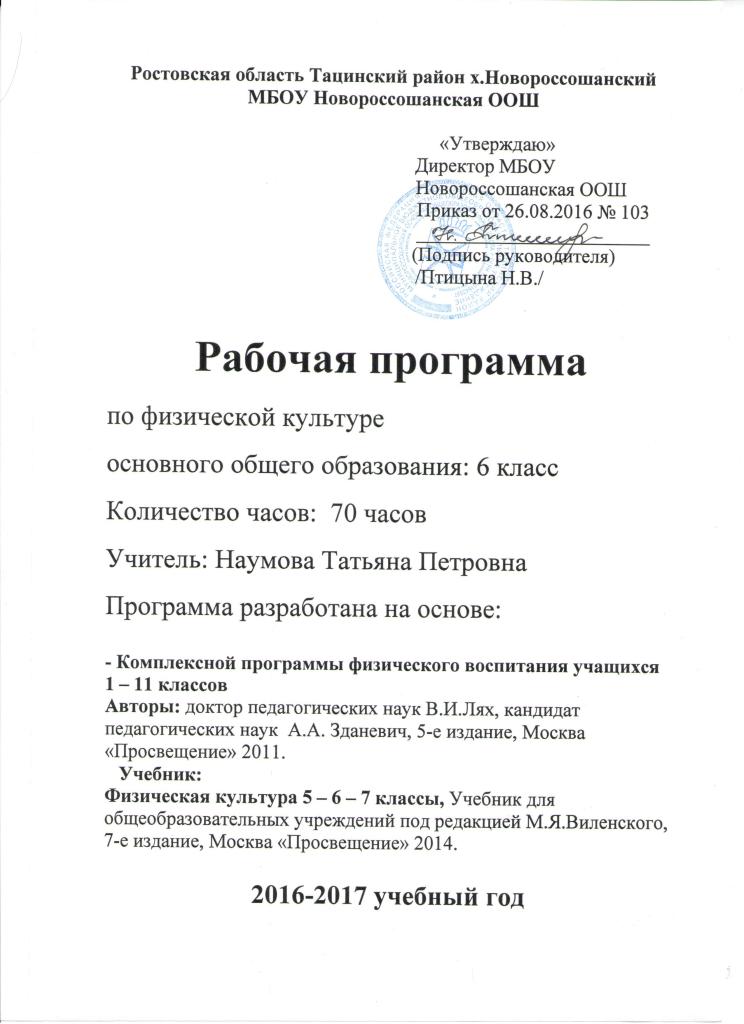 Пояснительная запискаФизическая культура -  обязательный учебный курс в общеобразовательных учреждениях. Предмет «Физическая культура» в основной школе входит в предметную область «Физическая культура и основы безопасности жизнедеятельности» и является основой физического воспитания школьников. В сочетании с другими формами обучения – физкультурно – оздоровительными мероприятиями в режиме учебного дня и второй половины дня (гимнастика до занятий, физкультурные минутки, физические упражнения и игры на удлиненных переменах и в группах продленного дня), внеклассной работой по физической культуре (группы общефизической подготовки, спортивные секции), физкультурно – массовыми и спортивными мероприятиями (дни здоровья и спорта, подвижные игры и соревнования, спортивные праздники, спартакиады, туристические слеты и походы) – достигается формирование физической культуры личности. Она включает в себя мотивацию и потребность в систематических занятиях физической культурой и спортом, овладение основными видами физкультурно – спортивной деятельности, разностороннюю физическую подготовленность. В Федеральном законе «О физической культуре и спорте» от 4 декабря 2007 г . № 329 –ФЗ отмечено, что организация физического воспитания и образования в образовательных учреждениях включает в себя проведение обязательных занятий по физической культуре в пределах основных образовательных программ в объеме, установленном государственными образовательными стандартами, а также дополнительных (факультативных) занятий физическими упражнениями и спортом в пределах дополнительных образовательных программ.       Специфической целью школьного физического воспитания является формирование разносторонне физически развитой личности, готовой к активной творческой самореализации в пространстве общечеловеческой культуры, способной активно использовать ценностифизической культуры для укрепления и длительного сохранения собственного здоровья, оптимизации трудовой деятельности и организации активного отдыха.     Образовательный процесс учебного предмета «Физическая культура» в основной школе направлен на решение следующих задач:• содействие гармоничному физическому развитию, закрепление навыков правильной осанки, воспитание ценностных ориентаций  на здоровый образ  жизни  и привычки соблюдения  личной  гигиены;• обучение основам базовых видов двигательных действий;• дальнейшее развитие координационных (ориентирование в пространстве, перестроение двигательных действий, быстрота и точность реагирования на сигналы, согласование движений, ритм, равновесие, точность воспроизведения и дифференцировании основных параметров движений) и кондиционных способностей (скоростно-силовых. скоростных, выносливости, силы и гибкости);• формирование основ знаний о личной гигиене, о влиянии занятий физическими упражнениями на основные системы организма, развитие волевых и нравственных качеств;• выработку представлений о физической культуре личности и приемах самоконтроля;• углубление представления об основных видах спорта, соревнованиях, снарядах и инвентаре, соблюдение правил техники безопасности во время занятий, оказание первой помощи при травмах;• воспитание привычки к самостоятельным занятиям физическими упражнениями, избранными вилами спорта в свободное время;• выработку организаторских навыков проведения занятий в качестве командира отделения, капитана команды, судьи;• формирование адекватной оценки собственных  физических возможностей;• воспитание инициативности, самостоятельности. взаимопомощи, дисциплинированности, чувства ответственности;• содействие развитию психических процессов и обучение основам психической  саморегуляции.    Принимая во внимание главную цель развития отечественной системы школьного образования и необходимость решении вышеназванных задач образования учащихся 6 классов в области физической культуры, основными принципами, идеями и подходами при формировании данной программы были следующие: демократизация и гуманизация  педагогического процесса; педагогика сотрудничества, деятельностный подход; интенсификация и оптимизация; соблюдение дидактических правил; расширение межпредметных связей.    Осуществление принципов демократизации и гуманизации в педагогическом процессе возможно на основе педагогики сотрудничества — идеи совместной развивающей деятельности детей и взрослых, в процессе которой они связаны взаимопониманием и проникновением в духовный мир друг друга, совместным желанием анализа хода и результатов этой деятельности.      Деятельностный подход заключается в ориентировании ученика не только на усвоение готовых знаний и умений, но и на овладение способами физкультурно-оздоровительной и спортивной деятельности, на развитие познавательных сил и творческого потенциала ребёнка.      Интенсификация и оптимизация состоит в повышении целенаправленности обучения и усилении мотивации занятий физической культурой и спортом; применении активных и творческих методов и форм обучения (проблемные, исследовательские, сопряженного развития кондиционных и координационных способностей, акцентированного и всестороннего развития координационных способностей, методики программно-алгоритмического типа, групповые и индивидуальные формы обучения, круговая тренировка и др.); развитии навыков учебного труда; широком использовании компьютеров и других новых технических средств.    В основу планирования учебного материала в логике поэтапного его освоении было положено соблюдение дидактических правил от известного к неизвестному и от простого к  сложному.   Задачу формирования целостного мировоззрения учащихся, всестороннего раскрытия взаимосвязи и взаимообусловленности изучаемых явлений и процессов в сфере физической культуры учитель реализует на основе расширения межпредметных связей из области разных предметов: литературы, истории, математики, анатомии, гигиены, физиологии, психологии и др.    Уроки физической культуры — это основная форма организации учебной деятельности учащихся в процессе освоения ими содержания предмета.    В основной школе рекомендуются три типа уроков физической культуры: с образовательно-познавательной направленностью; с образовательно-обучающей направленностью и с образовательно-тренировочной направленностью. Эти уроки по своим задачам и направленности учебного материала могут планироваться как комплексные уроки (когда на уроке решается несколько педагогических задач) и как целевые (с преимущественным решением одной педагогической задачи).     На уроках с образовательно-познавательной направленностью учащиеся приобретают необходимые знания, знакомятся со способами и правилами организации самостоятельных занятий, обучаются умениям их планирования, проведения и контроля. На этих уроках учащиеся активно используют учебники по физической культуре, различные дидактические материалы и методические разработки учителя.    Уроки с образовательно-обучающей направленностью используются преимущественно для обучения умениям и навыкам материала базовых видов спорта. На этих же уроках осваиваются также знания, которые относятся к предмету обучения (например, терминология избранной спортивной игры, техника выполнения соответствующих приёмов, тактика игры и т. п.).  Уроки с образовательно-тренировочной направленностью проводятся по типу целенаправленной физической подготовки. Иначе говоря, здесь решаются задачи направленного развития (тренировки) кондиционных и координационных способностей.
         Планируемый результат – укрепление здоровья, улучшение уровня физической и функциональной подготовленности.Виды контроля: Предварительный: проводится в начале учебного года.Текущий: проводится на каждом занятии самими учащимися (самоконтроль) и учителем.Оперативный; проводится учителем при возникшей необходимости (пульс, самочувствие, давление).Этапный: проводится для получения о тренировочном эффекте за месяц.Итоговый: проводиться в конце учебного года.Общая характеристика учебного курса        Предметом обучения физической культуры в 6 классе является двигательная активность человека с общеразвивающей направленностью. В процессе овладения этой деятельностью укрепляется здоровье, совершенствуются физические качества, осваиваются определенные двигательные действия, активно развиваются мышление, творчество и самостоятельность.Важнейшим требованием проведения современного урока по физической культуре является обеспечение диффиринцированного и индивидуального подхода к учащимся с учетом состояния здоровья, пола, физического развития, двигательной подготовленности, особенностей развития психических свойств и качеств, соблюдение гигиенических норм.Понятийная база и содержание курса основаны на положениях нормативно – правовых актов Российской Федерации, в том числе:требований к результатам освоения образовательной программы основного общего образования, представленной в Федеральном государственном стандарт основного общего образования;концепции духовно – нравственного развития и воспитания личности гражданина;закона «Об образовании Российской федерации»федерального закона «О физической культуре и спорте»;стратегия национальной безопасности Российской Федерации до 2020г.;примерной программы основного общего образования;приказа Минобрнауки от 30 августа 2010 №889. Место учебного курса в учебном плане       Курс «Физическая культура» представлен в предметной области «Физическая культура» и изучается из расчёта 2часа в неделю (в 6 классе – 70 часов). Личностные, метапредметные  и предметные результаты освоения учебного предмета В соответствии с требованиями к результатам освоения основной образовательной программы основного общего образования Федерального государственного образовательного стандарта данная рабочая программа для 6 классов направлена на достижение учащимися личностных, метапредметных и предметных результатов по физической культуре.Личностные результаты:- формирование чувства гордости за свою Родину, формирование ценностей многонационального российского общества;- формирование уважительного отношения к иному мнению, истории и культуре других народов;-  развитие мотивов учебной деятельности и формирование личностного смысла учения; - развитие самостоятельности и личной ответственности за свои поступки на основе представлений о нравственных нормах, социальной справедливости и свободе; - формирование эстетических потребностей, ценностей и чувств; -  развитие этических качеств, доброжелательности и эмоционально-нравственной отзывчивости, понимания и сопереживания чувствам других людей;  -  знание истории физической культуры своего народа, своего края как части наследия народов России и человечества;  - развитие навыков сотрудничества со взрослыми и сверстниками, умения не создавать конфликтов и находить выходы из спорных ситуаций;   формирование установки на безопасный, здоровый образ жизни;Личностные результаты отражаются в готовности обучающихся к саморазвитию индивидуальных свойств личности, которые приобретаются в процессе освоения учебного предмета « Физическая культура». Они включают в себя основы гражданской  идентичности, сформированную мотивацию к обучению и познанию в сфере физической культуры, умения использовать ценности физической культуры для удовлетворения индивидуальных интересов и потребностей, достижения личностно значимых результатов в физическом совершенстве.Личностные результаты отражаются  в индивидуальных качественных свойствах обучающихся: В области  познавательной культуры: владение знаниями об индивидуальных особенностях физического развития и физической подготовленности, о соответствии их возрастным и половым нормативам; владение знаниями об особенностях индивидуального здоровья и о функциональных возможностях организма, способах профилактики заболеваний и перенапряжения средствами физической культуры; владение знаниями по организации и проведению занятий физическими упражнениями оздоровительной и тренировочной направленности.В области нравственной культуры: способность управлять своими эмоциями, владеть культурой  общения и взаимодействия в процессе занятий физическими упражнениями, игровой и соревновательной деятельности; способность активно включаться в совместные физкультурно-оздоровительные   и   спортивные   мероприятия, принимать участие в их организации и проведении.В области трудовой культуры: умение планировать режим дня, обеспечивать оптимальное сочетание нагрузки и отдыха; умение проводить туристические пешие походы, готовить снаряжение, организовывать и благоустраивать места стоянок, соблюдать правила безопасности; умение содержать в порядке спортивный инвентарь и оборудование,   спортивную  одежду,   осуществлять  их подготовку к занятиям и спортивным соревнованиям.В области эстетической культуры: красивая (правильная) осанка, умение ее длительно сохранять при разнообразных формах движения и передвижений; формирование потребности иметь хорошее телосложение в соответствии с принятыми нормами и представлениями;  культура движения, умение передвигаться красиво, легко и непринужденно.В области коммуникативной культуры: анализировать и творчески применять полученные знания в самостоятельных занятиях физической культурой; находить адекватные способы поведения и взаимодействия с партнёрами во время учебной и игровой деятельности.В области физической культуры: владение навыками выполнения жизненно важных двигательных умений (ходьба, бег, прыжки, лазанья и др.) различными способами, в различных изменяющихся внешних условиях; владение навыками выполнения  разнообразных физических упражнений различной функциональной направленности; умение максимально проявлять физические способности (качества) при выполнении тестовых упражнений по физической культуре.Метапредметные результаты:умение самостоятельно определять цели своего обучения, ставить и формулировать для себя новые задачи в учебе и познавательной деятельности, развивать мотивы и интересы своей познавательной деятельности;умение самостоятельно планировать пути достижения целей, в том числе альтернативные, осознанно выбирать наиболее эффективные способы решения учебных и познавательных задач;умение соотносить свои действия с планируемыми результатами, осуществлять контроль своей деятельности в процессе достижения результата, определять способы действий в рамках предложенных условий и требований, корректировать свои действия в соответствии с изменяющейся ситуацией;умение оценивать правильность выполнения учебной задачи, собственные возможности ее решения;владение основами самоконтроля, самооценки, принятия решений и осуществления осознанного выбора в учебной и познавательной деятельности;умения организовывать учебное сотрудничество и совместную деятельность с учителем и сверстниками;умение работать индивидуально и в группе: находить общее решение и разрешать конфликты на основе согласования позиций и учета интересов;умение формулировать, агрументировать и отстаивать свое мнение;умение осознанно использовать речевые средства в соответствии с задачей коммуникации, для выражения своих чувств, мыслей и потребностей, планирования и регуляции своей деятельности.     Метапредметные результаты проявляются в  следующих областях культуры.В области познавательной культурыовладение сведениями о роли и значении физической культуры в формировании целостной личности человека, в развитии его сознания и мышления, физических, психических и нравственных качеств;понимание здоровья как одного из важнейший условий развития и самореализации человека, расширяющего возможности выбора профессиональной деятельности и обеспечивающего длительную творческую активность;понимание физической культуры как средства организации и активного ведения здорового образа жизни, профилактики вредных привычек и девиантного (отклоняющегося от норм) поведения.В области нравственной культуры:бережное отношение к собственному здоровью и здоровью окружающих, проявление доброжелательности и отзывчивости; к людям, имеющим ограниченные возможности и нарушения в состоянии здоровья; проявление уважительного отношения к окружающим, товарищам по команде и соперникам, проявление культуры взаимодействия, терпимости и толерантности в достижении общих целей при совместной деятельности;Ответственное отношение к порученному делу, проявление дисциплинированности и готовности отстаивать собственные позиции, отвечать за результаты собственной деятельности.В области трудовой культуры: добросовестное выполнение учебных заданий, осознанное стремление к освоению новых знаний и умений, повышающих результативность выполнения заданий;приобретение умений планировать, контролировать и оценивать учебную деятельность, организовывать места занятий и обеспечивать их безопасность;закрепление умения поддержания оптимального уровня работоспособности в процессе учебной деятельности посредством активного использования занятий физическими упражнениями, гигиенических факторов и естественных сил природы для профилактики психического и физического утомления.В области эстетической культуры:знание факторов, потенциально опасных для здоровья (вредные привычки, ранние половые связи, допинг), и их опасные последствий;понимание культуры движений человека, постижение значения овладения жизненно важными двигательными умениями и навыками, исходя из целесообразности и эстетической привлекательности;восприятие спортивного соревнования как культурно – массового зрелищного мероприятия, проявление адекватных норм поведения, неантагонических способов общения и взаимодействия.В области коммуникативной культуры: владение культурой речи, ведение диалога в доброжелательной и открытой форме, проявление к собеседнику внимания, интереса и уважения;владение умением вести дискуссию, обсуждать содержание и результаты совместной деятельности, находить компромиссы при принятии общих решений;владение умением логически грамотно излагать, аргументировать и обосновывать собственную точку зрения, доводить ее до собеседника.В области физической культуры: владение способами организации и проведения разнообразных форм занятий физическими упражнениями, их планирование и наполнения содержанием;владение умениями выполнения двигательных действий и физических упражнений базовых видов спорта и оздоровительной физической культуры, активно их использовать в самостоятельно организуемой спортивно – оздоровительной и физкультурно – оздоровительной деятельности;владение способами наблюдения за показателями индивидуального здоровья, физического развития и физической подготовленности, величиной физических нагрузок, использования этих показателей в организации и проведении самостоятельных форм занятий.Предметные результаты:В основной школе в соответствии с Федеральным государственным образовательным стандартом основного общего образования результаты изучения курса «Физическая культура» должны отражать:понимание роли и значения физической культуры в формировании личностных качеств, в активном включении в здоровый образ жизни, укреплении и сохранении индивидуального здоровья;овладение системой знаний о физическом совершенствовании человека, освоение умений отбирать физические упражнения и регулировать физические нагрузки для самостоятельных систематических занятий с различной функциональной направленностью (оздоровительной, тренировочной, коррекционной, рекреативной и лечебной) с учетом индивидуальных возможностей и особенностей организма, планировать содержание этих занятий, включать их в режим учебного дня и учебной недели;приобретение опыта организации самостоятельных систематических занятий физической культурой с соблюдением правил техники безопасности и профилактики травматизма; освоение умения оказывать первую медицинскую помощь при легких травмах; обогащение опыта совместной деятельности в организации и проведении занятий физической культурой, форм активного отдыха и досуга;расширение опыта организации и мониторинга физичского развития и физической подготовленности; формирование умения вести наблюдение за динамикой развития своих основных физических качеств: оценивать текущее состояние организма и определять тренирующее воздействие на него занятий физической культурой посредством использования стандартных физических нагрузок и фундаментальных проб, определять индивидуальные режимы физической нагрузки, контролировать направленность ее воздействия на организм во время самостоятельных занятий физическими упражнениями с разной целевой ориентацией;формирование умений выполнять комплексы общеразвивающих, оздоровительных и корригирующих упражнений, учитывающих индивидуальные способности и особенности, состояние здоровья и режим учебной деятельности; овладение основами технических действий, приемами и физическими упражнениями из базовых видов спорта, умением использовать их в разнообразных формах игровой и соревновательной деятельности; расширение двигательного опыта а счет упражнений, ориентированных на развитие основных физических качеств, повышение функциональных возможностей основных систем организма.Предметные результаты, так же как и личностные и метапредметные, проявляются в разных областях культуры.В области познавательной культуры: знания по истории и развитию спорта и олимпийского движения, о положительном их влиянии на укрепление мира и дружбы между народами; знание основных направлений развития физической культуры в обществе, их целей, задач и форм организации; знания о здоровом образе жизни, его связи с укреплением здоровья и профилактикой вредных привычек, о роли и месте физической культуры в организации здорового образа жизни.В области нравственной культуры: способность проявлять инициативу и творчество при организации совместных занятий физической культурой, доброжелательное и уважительное отношение к занимающимся, независимо от особенностей их здоровья, физической и технической подготовленности; умение оказывать помощь занимающимся, при освоении новых двигательных действий, корректно объяснять и объективно оценивать технику их выполнения; способность проявлять дисциплинированность и уважительное отношение к сопернику в условиях игровой и соревновательной деятельности, соблюдать правила игры и соревнований.В области трудовой культуры: способность преодолевать трудности, выполнять учебные задания по технической и физической подготовке в полном объеме; умение организовывать самостоятельные занятия физической культурой разной направленности, обеспечивать безопасность мест занятий, спортивного инвентаря и оборудования, спортивной одежды.В области эстетической культуры: умение организовывать самостоятельные занятия физической культурой по формированию телосложения и правильной осанки, подбирать комплексы физических упражнений и режимы физической нагрузки в зависимости от индивидуальных особенностей физического развития;способность вести наблюдения за динамикой показателей физического развития и осанки, объективно оценивать их, соотнося с общепринятыми нормами и представлениями.В области коммуникативной культуры: способность интересно и доступно излагать знания о физической культуре, грамотно пользоваться понятийным аппаратом; способность формулировать цели и задачи занятий физическими упражнениями, аргументировано вести диалог по основам их организации и проведения.В области физической культуры: способность отбирать физические упражнения по их функциональной направленности,  составлять из них индивидуальные комплексы для оздоровительной гимнастики и физической подготовки; способность проводить самостоятельные занятия по освоению новых двигательных действий и развитию основных физических качеств, контролировать и анализировать эффективность этих занятий.Содержание учебного предмета        Знания о физической культуреИстория физической культуры.  Олимпийские игры древности. Возрождение Олимпийских игр и олимпийского движения. История зарождения олимпийского движения в России. Олимпийское движение в России (СССР). Выдающиеся достижения отечественных спортсменов на Олимпийских играх. Характеристика видов спорта, входящих в программу Олимпийских игр. Физическая культура в современном обществе. Организация и проведение пеших туристических походов. Требования к технике безопасности и бережному отношению к природе (экологические требования). 
Физическая культура (основные понятия). Физическое развитие человека. Физическая подготовка и ее связь с укреплением здоровья, развитием физических качеств. Организация и планирование самостоятельных занятий по развитию физических качеств. Техническая подготовка. Техника движений и ее основные показатели. Всестороннее и гармоничное физическое развитие. Адаптивная физическая культура. Спортивная подготовка. Здоровье и здоровый образ жизни. Допинг. Концепция честного спорта. Профессионально – прикладная физическая подготовка.Физическая культура человека. Режим дня, его основное содержание и правила планирования. Закаливание организма. Правила безопасности на формирование положительных качеств личности. Проведение самостоятельных занятий по коррекции осанки и телосложения. Восстановительный массаж. Проведение банных процедур. Первая помощь во время занятий физической культурой и спортом.Способы двигательной (физкультурной) деятельностиОрганизация и проведение самостоятельных занятий физической культурой.  Подготовка к занятиям физической культурой. Выбор упражнений и составление индивидуальных комплексов для утренней зарядки, физкультминуток и физкульпауз (подвижных перемен). Планирование занятий физической подготовкой. Проведение самостоятельных занятий прикладной физической подготовкой. Организация досуга средствами физической культуры.Оценка эффективности занятий физической культурой.  Самонаблюдение и самоконтроль. Оценка эффективности занятий физкультурно – оздоровительной деятельностью. Оценка техники движений, способы выявления и устранения ошибок в технике выполнения упражнений (технических ошибок). Измерение резервов организма и состояния здоровья с помощью функциональных проб.Физическое совершенствованиеФизкультурно-оздоровительная деятельность . оздоровительные формы занятий в режиме учебного дня и учебной недели. Индивидуаьные комплексы адаптивной (лечебной) и корригирующей физической культуры.Спортивно-оздоровительная деятельность с общеразвивающей направленностью.Гимнастика с основами акробатики. Организующие команды и приемы. Акробатические упражнения и комбинации. Ритмическая гимнастика (девочки). Опорные прыжки. Упражнения и комбинации на гимнастическом бревне (девочки). Упражнения и комбинация на гимнастической перекладине (мальчики). Упражнения и комбинации на гимнастических брусьях: упражнения на параллельных брусьях (мальчики); упражнения на разновысоких брусьях (девочки).Легкая атлетика.Беговые упражнения. Прыжковые упражнения. Метание малого мяча.Спортивные игры         Баскетбол. Упражнения без мяча: основная стойка, передвижение приставными шагами с изменением направления движения, остановка двумя шагами и прыжком, повороты без мяча  и с мячом. Упражнения с мячом: ловля и передача мяча двумя руками от груди и одной рукой от плеча с места, с шагом, со сменой места после передачи; бросок мяча в корзину одной и  двумя руками от груди с места и в движении. Ведение мяча в низкой, средней и высокой стойке на месте и в движении  по прямой с изменением направления движения и скорости. Ведение без сопротивления защитника ведущей и не ведущей рукой.  Вырывание и выбивание мяча. Тактика свободного нападения, позиционное нападение и нападение быстрым прорывом. Игра по упрощенным правилам в мини — баскетбол. Упражнения общей физической подготовки.        Волейбол. Упражнения без мяча: основная стойка; передвижения приставным шагом вправо и влево, лицом и спиной вперед.  Упражнения с мячом: прямая нижняя подача через сетку; прием и передача мяча снизу, прием и передача мяча сверху двумя руками (на месте и в движении приставными шагами).  Передачи мяча над собой и через сетку. Тактические действия игроков передней линии в нападении и задней линии при приеме мяча. Игра в волейбол по правилам. Упражнения общей физической подготовки.Прикладно – ориентированная подготовка. Прикладно – ориентированные упражнения.Упражнения общеразвивающей направленности. Общефизическая подготовка.Гимнастика с основами акробатики. Развитие гибкости, координации движений, силы, выносливости.Легкая атлетика. Развитие выносливости, силы, быстроты, координации движений.Баскетбол. Развитие быстроты, силы, выносливости, координации движений.Тематическое планированиеУровень физической подготовленностиМальчикиДевочкиКритерии контроля    Оценивание:             По основам знаний (глубина знаний, аргументированность их изложения, умение использовать знания на практике).      По технике владения двигательными действиями.      По способам осуществлять физкультурно-оздоровительную деятельность.      По уровню физической подготовленности (реальный сдвиг в показателях физической подготовленности).Итоговая оценка суммируется за все 4 направления.Методика оценки по физической культуреПри выполнении минимальных требований к уровню подготовленности обучающиеся получают положительную оценку по предмету «Физическая культура». Градация положительной оценки («3», «4», «5») зависит от полноты и глубины специальных знаний, правильности выполнения двигательных действий и уровня физической подготовленности.Оценка физкультурных знанийОценивая знания обучающихся, надо учитывать их глубину и полноту, аргументированность их изложения, умение обучающихся использовать знания применительно к конкретным случаям и практическим занятиям физическими упражнениями в личном опыте.Оценка «5» выставляется за ответ, в котором обучающийся демонстрирует глубокое понимание сущности материала, логично его излагает, используя примеры из практики, своего опыта.Оценка «4» ставится за ответ, в котором содержатся небольшие неточности и незначительные ошибки.Оценку «3» обучающиеся получают за ответ, в котором отсутствует логическая последовательность, имеются пробелы в материале, нет должной аргументации и умения использовать знания в своем опыте.С целью проверки знаний используются различные методы.   Метод опроса применяется в устной и письменной форме в паузах между выполнением упражнений, до начала и после выполнения заданий. Не рекомендуется использовать данный метод после значительных физических нагрузок.    Программированный метод заключается в том, что обучающиеся получают карточки с вопросами и веером ответов на них. Обучающийся должен выбрать правильный ответ. Метод экономичен в проведении и позволяет осуществлять опрос фронтально.Весьма эффективным методом проверки знаний является демонстрация их обучающимися в конкретной деятельности. Например, изложение знаний упражнений по развитию силы учащиеся сопровождают выполнением конкретного комплекса и т.п.Оценка техники владения двигательными действиями (умениями, навыками)     Оценка «5» — двигательное действие выполнено правильно (заданным способом), точно в надлежащем темпе, легко и четко.    Оценка «4» — двигательное действие выполнено правильно, но недостаточно легко и четко, наблюдается некоторая скованность движений.   Оценка «3» — двигательное действие выполнено в основном правильно, но допущена одна грубая или несколько мелких ошибок, приведших к неуверенному или напряженному выполнению.Основными методами оценки техники владения двигательными действиями являются методы наблюдения, вызова, упражнений и комбинированный.        Метод открытого наблюдения заключается в том, что обучающиеся знают, кого и что будет оценивать учитель. Скрытое наблюдение состоит в том, что обучающимся известно лишь то, что учитель будет вести наблюдение за определенными видами двигательных действий.       Вызов как метод оценки используется для выявления достижений отдельных обучающихся в усвоении программного материала и демонстрации классу образцов правильного выполнения двигательного действия.      Метод упражнений предназначен для проверки уровня владения отдельными умениями и навыками, качества выполнения домашних заданий.       Суть комбинированного метода состоит в том, что учитель одновременно с проверкой знаний оценивает качество освоения техники соответствующих двигательных действий.        Данные методы можно применять и индивидуально, и фронтально, когда одновременно оценивается большая группа или класс в целом.Оценка умения осуществлять физкультурно-оздоровительную деятельностьОценка «5» — обучающийся демонстрирует полный и разнообразный комплекс упражнений, направленный на развитие конкретной физической способности, или комплекс упражнений утренней, атлетической или ритмической гимнастики. При этом обучающийся может самостоятельно организовать место занятий, подобрать инвентарь и применить его в конкретных условиях, контролировать ход выполнения заданий и оценить его.      Оценка «4» — имеются незначительные ошибки или неточности в осуществлении самостоятельной физкультурно-оздоровительной деятельности.      Оценка «3» — обучающийся допускает грубые ошибки в подборе и демонстрации упражнений, направленных на развитие конкретной физической способности или включенных в утреннюю, атлетическую и ритмическую гимнастику; испытывает затруднения в организации мест занятий, подборе инвентаря; с трудом контролирует ход и итоги выполнения задания.Умение осуществлять физкультурно-оздоровительную деятельность оценивается методом наблюдения, опроса, практического выполнения индивидуально или фронтально во время любой части урока.Учебно-методическое и материально- техническое обеспечение стандарт начального общего образования по физической культуре;примерные программы по учебным предметам ("Физическая культура. 1-4 классы");рабочие программы по физической культуре;учебники и пособия, которые входят в предметную линию В. И. Ляха;методические издания по физической культуре для учителей.Демонстрационные материалы:таблицы стандартов физического развития и физической подготовленности;Учебно-практическое и учебно-лабораторное оборудование:скамейки гимнастические;канаты для лазания;маты гимнастические;мячи набивные (1 кг);скакалки гимнастические;мячи малые;баскетбольные кольца;сетка волейбольная;мячи спортивные;кегли;ракетки для бадминтона;воланы для бадминтона;лыжи;лыжные палки;аптечка. 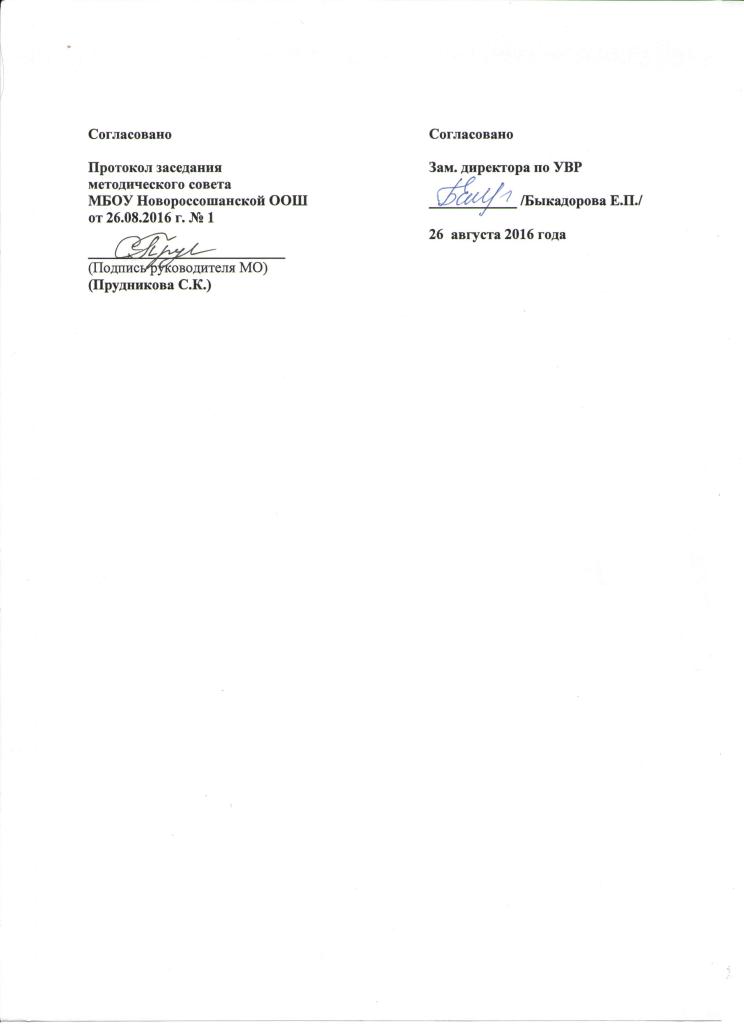 № датадатадатадатаТема урокаТема урокаТип урокаВид контроляЭлементы содержанияПланируемые результаты (личностные и метапредметные )Планируемые результаты (личностные и метапредметные )Планируемые результаты (личностные и метапредметные )Планируемые результаты (личностные и метапредметные )Планируемые результаты (личностные и метапредметные )№ планпланпланфактТема урокаТема урокаТип урокаВид контроляЭлементы содержанияПредметные Предметные метапредметныеметапредметныеЛичностные УУДЛегкая атлетика (13 часов)Легкая атлетика (13 часов)Легкая атлетика (13 часов)Легкая атлетика (13 часов)Легкая атлетика (13 часов)Легкая атлетика (13 часов)Легкая атлетика (13 часов)Легкая атлетика (13 часов)Легкая атлетика (13 часов)Легкая атлетика (13 часов)Легкая атлетика (13 часов)Легкая атлетика (13 часов)Легкая атлетика (13 часов)Легкая атлетика (13 часов)1Обучение технике высокого старта. История зарождения олимпийского движения в России.Обучение технике высокого старта. История зарождения олимпийского движения в России.ВводныйТекущийВысокий старт 15-20 м, бег по дистанции (4050м); специальные беговые упражнения. ОРУ. Эстафеты. Развитие скоростных качеств. Инструктаж по ТБ. Терминология спринтерского бега.Изучают историю легкой атлетики, зарождения олимпийского движения в России.Рассказывают ТБ.  Выполняют бег с максимальной скоростью 30м.Изучают историю легкой атлетики, зарождения олимпийского движения в России.Рассказывают ТБ.  Выполняют бег с максимальной скоростью 30м.Р: целеполагание формулировать  и  удерживать  учебную задачу;  планирование –  выбирать действия в соответствии с поставленной задачей и условиями ее  реализации. П: общеучебные использовать общие приемы решения поставленных  задач;  определять и кратко характеризовать физическую культуру  как занятия физическими упражнениями, подвижными и спортивными играми. К: инициативное сотрудничество – ставить вопросы, обращаться  за помощьюР: целеполагание формулировать  и  удерживать  учебную задачу;  планирование –  выбирать действия в соответствии с поставленной задачей и условиями ее  реализации. П: общеучебные использовать общие приемы решения поставленных  задач;  определять и кратко характеризовать физическую культуру  как занятия физическими упражнениями, подвижными и спортивными играми. К: инициативное сотрудничество – ставить вопросы, обращаться  за помощьюСмыслообразование– адекватная мотивация учебной  деятельности. Нравственно-этическая ориентация –умение  избегать конфликтов и находить выходы  из спорных  ситуаций2Закрепление технике стартового разгона.Закрепление технике стартового разгона.КомбинированныйТекущийВысокий старт 15-30м, бег по дистанции (40-50м); специальные беговые упражнения. ОРУ. Эстафеты. Развитие скоростных качеств. Измерение результатов.Выполняют бег с максимальной скоростью 30м.Выполняют бег с максимальной скоростью 30м.Р: целеполагание формулировать  и  удерживать учебную задачу. П: общеучебные использовать общие приемы  решения поставленных  задач.                         К: инициативное сотрудничество– ставить вопросы, обращаться  за помощью; взаимодействие – формулировать собственное мнениеР: целеполагание формулировать  и  удерживать учебную задачу. П: общеучебные использовать общие приемы  решения поставленных  задач.                         К: инициативное сотрудничество– ставить вопросы, обращаться  за помощью; взаимодействие – формулировать собственное мнениеСмыслообразование– адекватная мотивация учебной деятельности 
(социальная, внешняя)3Закрепление технике бега по дистанции.Закрепление технике бега по дистанции.КомбинированныйТекущийВысокий старт 15-30м, бег по дистанции (40-50м); специальные беговые упражнения. ОРУ. Эстафеты. Развитие скоростных качеств. Измерение результатов.Выполняют бег с максимальной скоростью 60м.Выполняют бег с максимальной скоростью 60м.Р: планирование выбирать действия в соответствии  с поставленной  задачей и условиями  ее реализации. П: обще учебные –самостоятельно  выделять и формулировать познавательную цель. К: инициативное сотрудничество –  ставить вопросы, обращаться за помощью;  проявлять активность во взаимодействии для решения  коммуникативных  задач.Р: планирование выбирать действия в соответствии  с поставленной  задачей и условиями  ее реализации. П: обще учебные –самостоятельно  выделять и формулировать познавательную цель. К: инициативное сотрудничество –  ставить вопросы, обращаться за помощью;  проявлять активность во взаимодействии для решения  коммуникативных  задач.Нравственно-этическая ориентация –умение не создавать конфликтов  и находить  выходы  из спорных  ситуаций4Совершенствование технике эстафетного бега.Совершенствование технике эстафетного бега.Совершенствование ТекущийБег 30 м на результат. СБУ. ОРУ. Эстафеты. Развитие скоростных качеств.Выполняют бег с максимальной скоростью 60м.Выполняют бег с максимальной скоростью 60м.Р: целеполагание формулировать и удерживать учебную задачу. П: общеучебные контролировать и оценивать процесс и результат  деятельности.            К: инициативное сотрудничество – ставить вопросы, обращаться за помощью; взаимодействие – формулировать собственное  мнение и позициюР: целеполагание формулировать и удерживать учебную задачу. П: общеучебные контролировать и оценивать процесс и результат  деятельности.            К: инициативное сотрудничество – ставить вопросы, обращаться за помощью; взаимодействие – формулировать собственное  мнение и позициюСмыслообразование– адекватная мотивация учебной деятельности. Нравственно-этическая ориентация –умение не создавать конфликтов  и находить  выходы  из спорных  ситуаций5Совершенствование технике высокого старта.Совершенствование технике высокого старта.КонтрольныйМальчики: 10.0; 10.4; 10.8.Девочки 10.4; 10.8; 11.2.Бег 60 м на результат. СБУ. ОРУ. Эстафеты. Развитие скоростных качеств.Выбирают индивидуальный режим физической нагрузки, контролируют ее по частоте сердечных сокращений.Выбирают индивидуальный режим физической нагрузки, контролируют ее по частоте сердечных сокращений.Р: планирование применять установленные правила  в планировании  способа  решения задачи. П: общеучебные контролировать и оценивать процесс в ходе выполнения упражнений.                  К: планирование  учебного  сотрудничества - задавать  вопросы,  обращаться за помощью.Р: планирование применять установленные правила  в планировании  способа  решения задачи. П: общеучебные контролировать и оценивать процесс в ходе выполнения упражнений.                  К: планирование  учебного  сотрудничества - задавать  вопросы,  обращаться за помощью.Смыслообразование– мотивация, самооценка на основе критериев успешной  учебной деятельности. Нравственно-этическая ориентация – навыки сотрудничества в разных  ситуациях, умение не создавать конфликтов и находить  правильное решение6Обучение технике прыжка в длину с разбега.Обучение технике прыжка в длину с разбега.КомбинированныйТекущийПрыжок в длину с 7-9 шагов. Метание мяча в горизонтальную и вертикальную цель ( 1 х 1 ) с 8-10 м. Специальные беговые упражнения. Развитие скоростно-силовых качеств. Терминология прыжков в длину.Применяют прыжковые упражнения.Применяют прыжковые упражнения.Р: контроль и самоконтроль – отличать способ действия и его результат с заданным эталоном  с целью обнаружения отклонений  и отличий от эталона.           П: общеучебные выбирать наиболее  эффективные способы решения  задач.                        К: планирование учебного  сотрудничества  –задавать  вопросы, обращаться за помощью; определять  общую цель и пути ее достиженияР: контроль и самоконтроль – отличать способ действия и его результат с заданным эталоном  с целью обнаружения отклонений  и отличий от эталона.           П: общеучебные выбирать наиболее  эффективные способы решения  задач.                        К: планирование учебного  сотрудничества  –задавать  вопросы, обращаться за помощью; определять  общую цель и пути ее достиженияСамоопределение – осознание ответственности  за общее  благополучие, готовность следовать нормам здоровье сберегающего поведения7Обучение технике метания мяча. Обучение технике метания мяча. КомбинированныйТекущийПрыжок в длину с 7-9 шагов. Метание мяча в горизонтальную и вертикальную цель ( 1 х 1 ) с 8-10 м. Специальные беговые упражнения. Развитие скоростно-силовых качеств. Соблюдают правила безопасности.Соблюдают правила безопасности.Р: планирование – определять  общую цель и пути  ее достижения; прогнозирование – предвосхищать результат.    П: общеучебные выбирать наиболее эффективные способы решения  задач; Контролировать и оценивать  процесс в результате своей  деятельности.         К: инициативное сотрудничество – формулировать свои затрудненияР: планирование – определять  общую цель и пути  ее достижения; прогнозирование – предвосхищать результат.    П: общеучебные выбирать наиболее эффективные способы решения  задач; Контролировать и оценивать  процесс в результате своей  деятельности.         К: инициативное сотрудничество – формулировать свои затрудненияСмыслообразование– самооценка на основе критериев успешной учебной деятельности. Нравственно-этическая ориентация – проявление доброжелательности8Закрепление техники разбега и отталкивания. Закрепление техники разбега и отталкивания. КомбинированныйТекущийПрыжок в длину с 7-9 шагов. Метание теннисного мяча на заданное расстояние. СБУ. Развитие скоростно-силовых качеств. Терминология метания.Выполняют прыжок  в длину с разбега; метают мяч в мишень и на дальность.Выполняют прыжок  в длину с разбега; метают мяч в мишень и на дальность.Р: контроль и самоконтроль – различать способ и результат  действия; прогнозирование– предвосхищать результаты. П: общеучебные ориентироваться в разнообразии способов решения  задач; самостоятельно создавать  ход деятельности  при решении проблем. К: взаимодействие  формулировать собственное мнение, слушать  собеседника; управление  коммуникацией разрешать конфликты  на основе учета интересов  и  позиции всех участниковР: контроль и самоконтроль – различать способ и результат  действия; прогнозирование– предвосхищать результаты. П: общеучебные ориентироваться в разнообразии способов решения  задач; самостоятельно создавать  ход деятельности  при решении проблем. К: взаимодействие  формулировать собственное мнение, слушать  собеседника; управление  коммуникацией разрешать конфликты  на основе учета интересов  и  позиции всех участниковНравственно-этическая ориентация –навыки сотрудничества в разных ситуациях9Закрепление технике разбега в метание.Закрепление технике разбега в метание.КомбинированныйОценка техники прыжка в длину и метание мяча в цель.Прыжок в длину с 7-9 шагов. Метание теннисного мяча на заданное расстояние. СБУ. Развитие скоростно-силовых качеств. Терминология метания.Выполняют прыжок  в длину с разбега; метают мяч в мишень и на дальность.Выполняют прыжок  в длину с разбега; метают мяч в мишень и на дальность.Р: целеполагание-преобразовывать практическую задачу в  образовательную. П: общеучебные осознанно строить сообщения в устной форме.            К: взаимодействующие -задавать вопросы, формулировать свою позициюР: целеполагание-преобразовывать практическую задачу в  образовательную. П: общеучебные осознанно строить сообщения в устной форме.            К: взаимодействующие -задавать вопросы, формулировать свою позициюСамоопределение – осознание ответственности  за общее  благополучие, готовность следовать нормам здоровье сберегающего поведения10Совершенствование технике прыжка в длину с разбега.Совершенствование технике прыжка в длину с разбега.УчетныйМальчики: 3.70-3.30-3.00 Девочки: 3.10-3.00- 2.60Прыжок в длину с 7-9 шагов. Метание теннисного мяча на заданное расстояние. СБУ. Развитие скоростно-силовых качеств. Выполняют прыжок  в длину с разбега; метают мяч в мишень и на дальность.Выполняют прыжок  в длину с разбега; метают мяч в мишень и на дальность.Р: контроль и самоконтроль – отличать способ действия и его результат с заданным эталоном  с целью обнаружения отклонений  и отличий от эталона.           П: общеучебные ориентироваться  в разнообразии способов решения  задач.  К:инициативное сотрудничество –формулировать свои затрудненияР: контроль и самоконтроль – отличать способ действия и его результат с заданным эталоном  с целью обнаружения отклонений  и отличий от эталона.           П: общеучебные ориентироваться  в разнообразии способов решения  задач.  К:инициативное сотрудничество –формулировать свои затрудненияСамоопределение – начальные навыки адаптации в динамично изменяющемся мире11Совершенствование технике метания мяча.Совершенствование технике метания мяча.КомбинированныйТекущийПрыжок в длину с 7-9 шагов. Метание теннисного мяча на заданное расстояние. СБУ. Развитие скоростно-силовых качеств. Соблюдают правила безопасности.Соблюдают правила безопасности.Р: контроль и самоконтроль –различать способ и результат действия.                П: общеучебные –выбирать  наиболее эффективные способы решения учебных задач.  К: взаимодействие – вести устный  диалог по технике прыжкаР: контроль и самоконтроль –различать способ и результат действия.                П: общеучебные –выбирать  наиболее эффективные способы решения учебных задач.  К: взаимодействие – вести устный  диалог по технике прыжкаСамоопределение – принятие образа «хорошего ученика», осознание ответственности за общее дело12Бег на средние дистанции. Совершенствование техники бега по дистанции. Бег на средние дистанции. Совершенствование техники бега по дистанции. КомбинированныйТекущийБег 1000 м . ОРУ. Спортивные игры. Развитие выносливости.Выбирают индивидуальный режим физической нагрузки, контролируют ее по частоте сердечных сокращений.Выбирают индивидуальный режим физической нагрузки, контролируют ее по частоте сердечных сокращений.Р: планирование –выбирать  действия в соответствии с поставленной задачей и условиями ее реализации П: общеучебные– самостоятельно выделять и формулировать  познавательную цель.                      К: инициативное сотрудничество – слушать учителя, вести диалог, строить монологические высказыванияР: планирование –выбирать  действия в соответствии с поставленной задачей и условиями ее реализации П: общеучебные– самостоятельно выделять и формулировать  познавательную цель.                      К: инициативное сотрудничество – слушать учителя, вести диалог, строить монологические высказыванияСамоопределение – осознание  своей этнической принадлежности. Нравственно-этическая ориентация –уважительное отношение 
к истории и культуре других  народов13Сдача контрольного норматива.Сдача контрольного норматива.КомбинированныйМальчики: 5.00; 5.30; 6.00. Девочки: 5.30; 6.00; 6.20.Бег 1000 м на результат. ОРУ. Спортивные игры. Развитие выносливости.Выбирают индивидуальный режим физической нагрузки, контролируют ее по частоте сердечных сокращений.Выбирают индивидуальный режим физической нагрузки, контролируют ее по частоте сердечных сокращений.Р: целеполагание формулировать  и  удерживать  учебную задачу; планирование –  выбирать действия в соответствии с поставленной задачей и условиями ее реализации.П: общеучебные использовать общие приемы решения поставленных  задач; определять и кратко характеризовать физическую  культуру  как занятия физическими упражнениями, подвижными и спортивными играми.К: инициативное сотрудничество –  ставить вопросы, обращаться за помощьюР: целеполагание формулировать  и  удерживать  учебную задачу; планирование –  выбирать действия в соответствии с поставленной задачей и условиями ее реализации.П: общеучебные использовать общие приемы решения поставленных  задач; определять и кратко характеризовать физическую  культуру  как занятия физическими упражнениями, подвижными и спортивными играми.К: инициативное сотрудничество –  ставить вопросы, обращаться за помощьюСмыслообразование– адекватная мотивация учебной  деятельности. Нравственно-этическая ориентация –умение  избегать конфликтов и находить выходы  из спорных ситуацийСпортивные игры (15 часов)Спортивные игры (15 часов)Спортивные игры (15 часов)Спортивные игры (15 часов)Спортивные игры (15 часов)Спортивные игры (15 часов)Спортивные игры (15 часов)Спортивные игры (15 часов)Спортивные игры (15 часов)Спортивные игры (15 часов)Спортивные игры (15 часов)Спортивные игры (15 часов)Спортивные игры (15 часов)Спортивные игры (15 часов)Спортивные игры (15 часов)1414Обучение стойке баскетболиста,  передвижениям, поворотам, остановкам.Изучение нового материала Текущий Инструктаж по баскетболу. Стойка и передвижение игрока. Ведение мяча с изменением  направления и высоты отскока. Передача мяча двумя руками от груди в движении. Сочетание приемов ведение, передача, бросок. Игра в мини-баскетбол. Развитие координационных способностей. Правила игры в баскетбол.   Инструктаж по баскетболу. Стойка и передвижение игрока. Ведение мяча с изменением  направления и высоты отскока. Передача мяча двумя руками от груди в движении. Сочетание приемов ведение, передача, бросок. Игра в мини-баскетбол. Развитие координационных способностей. Правила игры в баскетбол.  Изучают историю баскетбола. Овладевают основными приёмами игры в баскетбол.Соблюдают правила безопасности.Изучают историю баскетбола. Овладевают основными приёмами игры в баскетбол.Соблюдают правила безопасности.Р: планирование – выбирать  действия в соответствии с поставленной задачей и условиями ее решения.П: общеучебные– узнавать, называть и определять объекты и явления в соответствии с содержанием  учебного материала.К: планирование учебного сотрудничества – определять общую цель и пути ее  достижения; договариваться  о распределении функций и  ролей в совместной деятельностиСамоопределение – готовность следовать нормам здоровье сберегающего поведения1515Обучение технике передачи мяча двумя руками от груди.КомбинированныйТекущийИнструктаж по баскетболу. Стойка и передвижение игрока. Ведение мяча с изменением  направления и высоты отскока. Передача мяча двумя руками от груди в движении. Сочетание приемов ведение, передача, бросок. Игра в мини-баскетбол. Развитие координационных способностей. Правила игры в баскетбол.                                                                                                                                                                                                                                     Инструктаж по баскетболу. Стойка и передвижение игрока. Ведение мяча с изменением  направления и высоты отскока. Передача мяча двумя руками от груди в движении. Сочетание приемов ведение, передача, бросок. Игра в мини-баскетбол. Развитие координационных способностей. Правила игры в баскетбол.                                                                                                                                                                                                                                     Описывают технику изучаемых игровых приемов и действий, осваивают их самостоятельно, выявляя и устраняя типичные ошибки.Описывают технику изучаемых игровых приемов и действий, осваивают их самостоятельно, выявляя и устраняя типичные ошибки.Р: целеполагание –удерживать  учебную задачу; осуществление учебных действий -использовать речь  для регуляции своего действия;  коррекция – вносить изменения в способ действия.П: общеучебные -ориентироваться в  разнообразии способов  решения задач.К: инициативное  сотрудничество – проявлять активность во взаимодействии для решения коммуникативных и познавательных задач.Нравственно-этическая ориентация –уважительное отношение к чужому мнению.Самоопределение –самостоятельность и личная ответственность за свои поступки, установка на здоровый образ жизни1616Закрепление технике передачи мяча двумя руками от груди. СовершенствованиеОценка техники передачи мяча двумя руками от груди в движении. Стойка и передвижение игрока. Ведение мяча с изменением  направления и высоты отскока. Передача мяча двумя руками от груди в движении. Сочетание приемов ведение, передача, бросок. Игра в мини-баскетбол. Развитие координационных способностей. Правила игры в баскетбол.                                                                                                                                                                                                                                                              Стойка и передвижение игрока. Ведение мяча с изменением  направления и высоты отскока. Передача мяча двумя руками от груди в движении. Сочетание приемов ведение, передача, бросок. Игра в мини-баскетбол. Развитие координационных способностей. Правила игры в баскетбол.                                                                                                                                                                                                                                                             Описывают технику изучаемых игровых приемов и действий, осваивают их самостоятельно, выявляя и устраняя типичные ошибки.Описывают технику изучаемых игровых приемов и действий, осваивают их самостоятельно, выявляя и устраняя типичные ошибки.Р: осуществление учебных действий – выполнять учебные действии в материализованной форме; коррекция – вносить необходимые изменения и дополнения.П: общеучебные – ставить и формулировать проблемы.К: инициативное сотрудничество – задавать вопросы, проявлять активность;  использовать речь для регуляции  своего действияСамоопределение – готовность и способность к саморазвитию1717Обучение технике ведения мяча.ОбучениеТекущий Стойка и передвижение игрока. Ведение мяча с изменением  направления и высоты отскока. Передача мяча двумя руками от груди в движении. Сочетание приемов ведение, передача, бросок. Игра в мини-баскетбол. Развитие координационных способностей. Правила игры в баскетбол.   Стойка и передвижение игрока. Ведение мяча с изменением  направления и высоты отскока. Передача мяча двумя руками от груди в движении. Сочетание приемов ведение, передача, бросок. Игра в мини-баскетбол. Развитие координационных способностей. Правила игры в баскетбол.  Описывают технику изучаемых игровых приемов и действий, осваивают их самостоятельно, выявляя и устраняя типичные ошибки.Описывают технику изучаемых игровых приемов и действий, осваивают их самостоятельно, выявляя и устраняя типичные ошибки.Р: целеполагание преобразовывать практическую задачу в образовательную; контроль и  самоконтроль – использовать установленные правила в контроле способа решения задачи.П: общеучебные -выбирать  наиболее эффективные решения поставленной задачи.К: взаимодействие – формулировать собственное мнение и позициюНравственно-этическая ориентация – навыки сотрудничества 
в разных ситуациях1818Закрепление технике ведения мяча.КомбинированныйСтойка и передвижение игрока. Ведение мяча с изменением  направления и высоты отскока. Передача мяча двумя руками от груди в движении. Сочетание приемов ведение, передача, бросок. Игра в мини-баскетбол. Развитие координационных способностей. Правила игры в баскетбол                                                                                                                                                                                                                               Стойка и передвижение игрока. Ведение мяча с изменением  направления и высоты отскока. Передача мяча двумя руками от груди в движении. Сочетание приемов ведение, передача, бросок. Игра в мини-баскетбол. Развитие координационных способностей. Правила игры в баскетбол                                                                                                                                                                                                                               Описывают технику изучаемых игровых приемов и действий, осваивают их самостоятельно, выявляя и устраняя типичные ошибки.Описывают технику изучаемых игровых приемов и действий, осваивают их самостоятельно, выявляя и устраняя типичные ошибки.Р: контроль и самоконтроль – отличать способ действия и его результат;  коррекция вносить  дополнения и изменения в выполнение упражнений.П: общеучебные –осуществлять рефлексию способов и условий действий; узнавать, выделять и использовать в действиях.К: взаимодействие – вести  устный  диалог; строить понятные для партнера высказыванияСамоопределение –самостоятельность и личная ответственность за свои поступки.Смыслообразование– самооценка на основе критериев успешности учебной деятельности1919Совершенствование техники ведения мяча. КомбинированныйОценка техники ведения  мяча  с изменением направления. Стойка и передвижение игрока. Ведение мяча с изменением  направления и высоты отскока. Передача мяча двумя руками от груди в движении. Сочетание приемов ведение, передача, бросок. Игра в мини-баскетбол. Развитие координационных способностей. Правила игры в баскетбол.                                                                                                                                                                                                                                                              Стойка и передвижение игрока. Ведение мяча с изменением  направления и высоты отскока. Передача мяча двумя руками от груди в движении. Сочетание приемов ведение, передача, бросок. Игра в мини-баскетбол. Развитие координационных способностей. Правила игры в баскетбол.                                                                                                                                                                                                                                                             Описывают технику изучаемых игровых приемов и действий, осваивают их самостоятельно, выявляя и устраняя типичные ошибки.Описывают технику изучаемых игровых приемов и действий, осваивают их самостоятельно, выявляя и устраняя типичные ошибки.Ре: целеполагание формулировать учебные задачи вместес учителем; коррекция – вносить изменения в план действия.П: общеучебные определять, где применяются действия с мячом;   ставить, формулировать и решать проблемы.К: планирование учебного сотрудничества – задавать вопросы; управление  коммуникацией –координировать и принимать различные позиции во  взаимодействииСмыслообразование– мотивация учебной деятельности (учебно-познавательная)2020Совершенствование техники передачи мяча.КомбинированныйТекущий Стойка и передвижение игрока. Ведение мяча с изменением  направления и высоты отскока. Передача мяча двумя руками от груди в движении. Сочетание приемов ведение, передача, бросок. Игра в мини-баскетбол. Развитие координационных способностей. Правила игры в баскетбол.   Стойка и передвижение игрока. Ведение мяча с изменением  направления и высоты отскока. Передача мяча двумя руками от груди в движении. Сочетание приемов ведение, передача, бросок. Игра в мини-баскетбол. Развитие координационных способностей. Правила игры в баскетбол.  Описывают технику изучаемых игровых приемов и действий, осваивают их самостоятельно, выявляя и устраняя типичные ошибки.Описывают технику изучаемых игровых приемов и действий, осваивают их самостоятельно, выявляя и устраняя типичные ошибки.Р: целеполагание формулировать и удерживать учебную задачу.П: общеучебные использовать общие приемы решения задач.К: инициативное сотрудничество ставить  вопросы  и обращаться  за помощьюСмыслообразование– адекватная мотивация  учебной деятельности 
(социальная, учебно-познавательная, внешняя)2121Совершенствование техники ведения мяча.КомбинированныйОценка техники ведения мяча с изменением направления и высоты отскокаСтойка и передвижение игрока. Ведение мяча с изменением  направления и высоты отскока. Передача мяча двумя руками от груди в движении. Сочетание приемов ведение, передача, бросок. Игра в мини-баскетбол. Развитие координационных способностей. Правила игры в баскетбол.   Стойка и передвижение игрока. Ведение мяча с изменением  направления и высоты отскока. Передача мяча двумя руками от груди в движении. Сочетание приемов ведение, передача, бросок. Игра в мини-баскетбол. Развитие координационных способностей. Правила игры в баскетбол.   Описывают технику изучаемых игровых приемов и действий, осваивают их самостоятельно, выявляя и устраняя типичные ошибки.Описывают технику изучаемых игровых приемов и действий, осваивают их самостоятельно, выявляя и устраняя типичные ошибки.Р: целеполагание преобразовывать практическую задачу в образовательную.П: общеучебные использовать общие приемы решения поставленных задач.К: инициативное сотрудничество –ставить вопросы, обращаться за помощьюСмыслообразование– самооценка на основе критериев успешной  деятельности2222Обучение технике броска мяча.КомбинированныйТекущий Стойка и передвижение игрока. Ведение мяча с разной высотой  отскока. Бросок мяча одной рукой от плеча в движении после ловли мяча. Передача мяча двумя руками от груди в парах на месте и в движении.  Игра 2 х2, 3 х3. Развитие координационных способностей. Правила игры в баскетбол.                                                                                                                                                                                                                                                              Стойка и передвижение игрока. Ведение мяча с разной высотой  отскока. Бросок мяча одной рукой от плеча в движении после ловли мяча. Передача мяча двумя руками от груди в парах на месте и в движении.  Игра 2 х2, 3 х3. Развитие координационных способностей. Правила игры в баскетбол.                                                                                                                                                                                                                                                             Описывают технику изучаемых игровых приемов и действий, осваивают их самостоятельно, выявляя и устраняя типичные ошибки.Описывают технику изучаемых игровых приемов и действий, осваивают их самостоятельно, выявляя и устраняя типичные ошибки.Р: целеполагание –удерживать познавательную задачу и применять  установленные  правила.П: общеучебные контролировать  и оценивать процесс и результат  деятельности.К: управление коммуникацией – осуществлять взаимный контрольНравственно-этическая ориентация –умение не создавать конфликтов и находить выходы из спорных ситуаций2323Закрепление техники броска мяча.КомбинированныйТекущий Стойка и передвижение игрока. Ведение мяча с разной высотой  отскока. Бросок мяча одной рукой от плеча в движении после ловли мяча. Передача мяча двумя руками от груди в парах на месте и в движении.  Игра 2 х2, 3 х3. Развитие координационных способностей. Правила игры . Стойка и передвижение игрока. Ведение мяча с разной высотой  отскока. Бросок мяча одной рукой от плеча в движении после ловли мяча. Передача мяча двумя руками от груди в парах на месте и в движении.  Игра 2 х2, 3 х3. Развитие координационных способностей. Правила игры .Описывают технику изучаемых игровых приемов и действий, осваивают их самостоятельно, выявляя и устраняя типичные ошибки.Описывают технику изучаемых игровых приемов и действий, осваивают их самостоятельно, выявляя и устраняя типичные ошибки.Р: целеполагание формулировать учебную задачу  в сотрудничестве с учителем.П: общеучебные –выбирать наиболее эффективные способы решения  задачи.К:  инициативное  сотрудничество – проявлять активность во  взаимодействии  для решения задачСамоопределение – внутренняя позиция школьника на основе положительного отношения к уроку физической  культуры2424Совершенствование техники броска  мяча.КомбинированныйОценка техники броска мяча одной рукой от плеча в движении после ловли  Стойка и передвижение игрока. Ведение мяча с разной высотой  отскока. Бросок мяча одной рукой от плеча в движении после ловли мяча. Передача мяча двумя руками от груди в парах на месте и в движении.  Игра 2 х2, 3 х3. Развитие координационных способностей. Правила игры в баскетбол.                                                                                                                                                                                                                                                Стойка и передвижение игрока. Ведение мяча с разной высотой  отскока. Бросок мяча одной рукой от плеча в движении после ловли мяча. Передача мяча двумя руками от груди в парах на месте и в движении.  Игра 2 х2, 3 х3. Развитие координационных способностей. Правила игры в баскетбол.                                                                                                                                                                                                                                               Описывают технику изучаемых игровых приемов и действий, осваивают их самостоятельно, выявляя и устраняя типичные ошибки.Описывают технику изучаемых игровых приемов и действий, осваивают их самостоятельно, выявляя и устраняя типичные ошибки.Р: осуществление учебных действий – использовать речь для регуляции своего действия.П: общеучебные – применять правила и пользоваться инструкциями .К: управление  коммуникацией – координировать и принимать различные позиции во взаимодействииСамоопределение – проявляют положительное отношение к школе, к занятиям физической культурой2525Обучение тактике свободного нападения.ОбучениеТекущий Стойка и передвижение игрока. Ведение мяча с разной высотой  отскока. Бросок мяча одной рукой от плеча в движении после ловли мяча. Передача мяча двумя руками от груди, от головы, от плеча в парах на месте и в движении.  Игра 2 х2, 3 х3. Тактика свободного нападения. Развитие координационных способностей. Правила игры в баскетбол. Стойка и передвижение игрока. Ведение мяча с разной высотой  отскока. Бросок мяча одной рукой от плеча в движении после ловли мяча. Передача мяча двумя руками от груди, от головы, от плеча в парах на месте и в движении.  Игра 2 х2, 3 х3. Тактика свободного нападения. Развитие координационных способностей. Правила игры в баскетбол.Взаимодействуют со сверстниками в процессе совместного освоения техники игровых приемов и действий, соблюдают правила безопасности.Взаимодействуют со сверстниками в процессе совместного освоения техники игровых приемов и действий, соблюдают правила безопасности.Р: планирование выполнять действия в соответствии споставленной задачей и условиями ее реализации.П: знаково-символические – использовать знаково-символические средства, в том числе модели и схемы, для решения задач.К: инициативное сотрудничество – ставить вопросы, обращать за помощью, слушать собеседникаСмыслообразование– самооценка на основе успешной деятельности 
и показателей результатов2626Закрепление тактики свободного нападения.КомбинированныйТекущий Стойка и передвижение игрока. Ведение мяча с разной высотой  отскока. Бросок мяча одной рукой от плеча в движении после ловли мяча.  Передача мяча двумя руками от груди, от головы, от плеча в парах на месте и в движении.  Игра 2 х2, 3 х3. Тактика свободного нападения. Развитие координационных способностей. Правила игры в баскетбол.                                                                                                                                                                                                                                                          Стойка и передвижение игрока. Ведение мяча с разной высотой  отскока. Бросок мяча одной рукой от плеча в движении после ловли мяча.  Передача мяча двумя руками от груди, от головы, от плеча в парах на месте и в движении.  Игра 2 х2, 3 х3. Тактика свободного нападения. Развитие координационных способностей. Правила игры в баскетбол.                                                                                                                                                                                                                                                         Взаимодействуют со сверстниками в процессе совместного освоения техники игровых приемов и действий, соблюдают правила безопасности.Взаимодействуют со сверстниками в процессе совместного освоения техники игровых приемов и действий, соблюдают правила безопасности.Р: планирование выбирать  действия в соответствии  с поставленной Задачей и условиями ее реализации.П: общеучебные самостоятельно выделять и формулировать  познавательную цель.К: взаимодействие – слушать собеседника, формулировать свои затруднения.Нравственно-этическая ориентация –навыки сотрудничества в разных ситуациях2727Совершенствование тактики свободного нападения.КомбинированныйТекущий Стойка и передвижение игрока. Ведение мяча с разной высотой  отскока. Бросок мяча одной рукой от плеча в движении после ловли мяча.  Передача мяча двумя руками от груди, от головы, от плеча в парах на месте и в движении.  Игра 2 х2, 3 х3. Позиционное нападение с изменением позиций. Развитие координационных способностей. Правила игры в баскетбол.  Стойка и передвижение игрока. Ведение мяча с разной высотой  отскока. Бросок мяча одной рукой от плеча в движении после ловли мяча.  Передача мяча двумя руками от груди, от головы, от плеча в парах на месте и в движении.  Игра 2 х2, 3 х3. Позиционное нападение с изменением позиций. Развитие координационных способностей. Правила игры в баскетбол. Взаимодействуют со сверстниками в процессе совместного освоения техники игровых приемов и действий, соблюдают правила безопасности.Взаимодействуют со сверстниками в процессе совместного освоения техники игровых приемов и действий, соблюдают правила безопасности.Р: целеполагание формулировать и удерживать учебную задачу; планирование применять установленные  правила в планировании способа  решения.П: общеучебные ориентироваться в разнообразии способов  решения задач.К: планированиеучебного сотрудничества – слушать собеседника, задавать вопросы; использовать речьСамоопределение –самостоятельность и личная ответственность за свои поступки, установка на здоровый образ жизни2828Обучение технике позиционного нападения.ОбучениеТекущийСтойка и передвижение игрока. Ведение мяча с разной высотой  отскока. Бросок мяча одной рукой от плеча в движении после ловли мяча. Передача мяча двумя руками от груди, от головы, от плеча в парах на месте и в движении.  Игра 2 х2, 3 х3. Позиционное нападение с изменением позиций. Развитие координационных способностей. Правила                                                                                                                                                                                                                                       Стойка и передвижение игрока. Ведение мяча с разной высотой  отскока. Бросок мяча одной рукой от плеча в движении после ловли мяча. Передача мяча двумя руками от груди, от головы, от плеча в парах на месте и в движении.  Игра 2 х2, 3 х3. Позиционное нападение с изменением позиций. Развитие координационных способностей. Правила                                                                                                                                                                                                                                       Взаимодействуют со сверстниками в процессе совместного освоения техники игровых приемов и действий, соблюдают правилаВзаимодействуют со сверстниками в процессе совместного освоения техники игровых приемов и действий, соблюдают правилаР: прогнозирование предвидеть возможности  получения конкретного результата при решении задач.П: общеучебные - узнавать, называть и определять объекты и явления окружающей действительности в соответствии с содержанием учебных предметов.К: взаимодействие – строить для партнера понятные высказыванияНравственно-этическаяориентация –уважительноеотношение кчужому мнениюГимнастика (21 час)Гимнастика (21 час)Гимнастика (21 час)Гимнастика (21 час)Гимнастика (21 час)Гимнастика (21 час)Гимнастика (21 час)Гимнастика (21 час)Гимнастика (21 час)Гимнастика (21 час)Гимнастика (21 час)Гимнастика (21 час)2929Обучение строевым упражнениям и висам. Развитие силовых способностей.Физическая подготовка и её связь с укреплением здоровья.Изучение нового материалаТекущийТБ на уроках гимнастики. Строевой шаг, размыкание и смыкание на месте. Подъем переворотом в упор. ОРУ на месте без предметов. Сед «ноги врозь» (мальчики). Вис лежа. Вис присев (девочки). Эстафеты. Развитие силовых способностей.ТБ на уроках гимнастики. Строевой шаг, размыкание и смыкание на месте. Подъем переворотом в упор. ОРУ на месте без предметов. Сед «ноги врозь» (мальчики). Вис лежа. Вис присев (девочки). Эстафеты. Развитие силовых способностей.Соблюдают Т.Б. Изучают историю гимнастики. Различают строевые команды, чётко выполняют строевые приёмы.Соблюдают Т.Б. Изучают историю гимнастики. Различают строевые команды, чётко выполняют строевые приёмы.Р: целеполагание преобразовывать практическую задачу в образовательную.П: общеучебные –осознанно строить сообщения в устной  форме. К: инициативное сотрудничество – формулировать свои затрудненияСамоопределение – начальные навыки адаптацией изменении ситуации поставленных задач3030Закрепление строевым упражнениям и висам. Развитие силовых способностей.Совершенствование ЗУНТекущий Строевой шаг, размыкание и смыкание на месте. Подъем переворотом в упор. ОРУ на месте без предметов. Сед «ноги врозь» (мальчики). Вис лежа. Вис присев (девочки). Эстафеты. Развитие силовых способностей. Строевой шаг, размыкание и смыкание на месте. Подъем переворотом в упор. ОРУ на месте без предметов. Сед «ноги врозь» (мальчики). Вис лежа. Вис присев (девочки). Эстафеты. Развитие силовых способностей.Различают строевые команды, чётко выполняют строевые приёмы.Различают строевые команды, чётко выполняют строевые приёмы.Р: контроль и самоконтроль – осуществлять итоговый  и пошаговый контроль по результату.П: общеучебные –ставить, формулировать и решать проблемы.К: взаимодействие – задавать вопросы, строить понятные  для партнера высказыванияСамоопределение – принятие образа «хорошего ученика»3131Совершенствование строевых упражнений и висов.  Развитие силовых способностей.Совершенствование ЗУНОценка техники выполнения упражнений Строевой шаг, размыкание и смыкание на месте. Подъем переворотом в упор (мальчики). ОРУ на месте без предметов.  Вис лежа. Вис присев (девочки). Эстафеты. Развитие силовых способностей. Строевой шаг, размыкание и смыкание на месте. Подъем переворотом в упор (мальчики). ОРУ на месте без предметов.  Вис лежа. Вис присев (девочки). Эстафеты. Развитие силовых способностей.Различают строевые команды, чётко выполняют строевые приёмы.Различают строевые команды, чётко выполняют строевые приёмы.Р: контроль и самоконтроль – использовать установленные  правила в контроле способа  решения.П: общеучебные –ставить  и формулировать проблемы.К: планирование учебного сотрудничества –договариваться о распределении функций Самоопределение – осознание ответственности человека за общее благополучие3232Сдача контрольного норматива.УчетныйМальчики: 7-4-1Девочки 13-11-3Выполнение на технику. Подъем переворотом в упор (мальчики). Вис лежа, Вис присев ( девочки ). Выполнение подтягивания в висе. Развитие силовых способностей.Выполнение на технику. Подъем переворотом в упор (мальчики). Вис лежа, Вис присев ( девочки ). Выполнение подтягивания в висе. Развитие силовых способностей.Различают строевые команды, чётко выполняют строевые приёмы.Различают строевые команды, чётко выполняют строевые приёмы.Р: коррекция – вносить необходимые дополнения и изменения в план и способ действия в случае расхождения  действия и его результата.П: общеучебные – контролировать  процесс и результат деятельности.К: планирование учебного сотрудничества –определять общую цель и пути ее достиженияСмыслообразование– самооценка на основе критериев успешной учебной деятельности.33-34 33-34 Обучение технике акробатики.Изучение нового материалаТекущийИнструктаж по Т.Б. Кувырок вперед, назад, стойка на лопатках – выполнение комбинации. Два кувырка вперед слитно. ОРУ с предметами. Развитие координационных способностей.Инструктаж по Т.Б. Кувырок вперед, назад, стойка на лопатках – выполнение комбинации. Два кувырка вперед слитно. ОРУ с предметами. Развитие координационных способностей.Описывают технику акробатических упражнений. Составляют акробатические комбинации из числа разученных упражнений.Описывают технику акробатических упражнений. Составляют акробатические комбинации из числа разученных упражнений.Р: коррекция – вносить необходимые коррективы в действие после его завершения  на основе его оценки и учета  сделанных ошибок.П: общеучебные –ориентироваться в разнообразии способов  решения задач; узнавать,  называть и определять объекты и явления окружающей действительности в соответствии с содержанием учебного предмета.К: взаимодействие формулировать собственное мнение и позицию; инициативное сотрудничество – формулировать свои затрудненияСмыслообразование– самооценка наоснове критериевуспешной учебнойдеятельности3535Закрепление технике акробатики.КомплексныйТекущийКувырок вперед, назад, стойка на лопатках – выполнение комбинации. Два кувырка вперед слитно. ОРУ с предметами. Развитие координационных способностей.Кувырок вперед, назад, стойка на лопатках – выполнение комбинации. Два кувырка вперед слитно. ОРУ с предметами. Развитие координационных способностей.Описывают технику акробатических упражнений. Составляют акробатические комбинации из числа разученных упражнений.Описывают технику акробатических упражнений. Составляют акробатические комбинации из числа разученных упражнений.Р: планирование –составлять план и последовательность действий.П: информационные – искать и выделять необходимую информацию из различных источников.К: управление коммуникацией – адекватно использовать речьСамоопределение – готовность и способность обучающихся саморазвитию3636Совершенствование техники акробатики.КомплексныйТекущийДва кувырка вперед слитно. Мост из положения стоя с помощью. ОРУ с предметами. Лазание по канату в три приема. Развитие координационных способностей.Два кувырка вперед слитно. Мост из положения стоя с помощью. ОРУ с предметами. Лазание по канату в три приема. Развитие координационных способностей.Описывают технику акробатических упражнений. Составляют акробатические комбинации из числа разученных упражнений.Описывают технику акробатических упражнений. Составляют акробатические комбинации из числа разученных упражнений.Р: оценка –устанавливать соответствие полученного результата поставленной цели.П: общеучебные –самостоятельно выделять и формулировать познавательную цель; осознанно и произвольно строить сообщения в устной  и письменной форме.К: планирование учебного сотрудничества – задавать вопросы, строить высказываниеСмыслообразование– эмпирия как понимание чувств других людей и сопереживание им.3737Совершенствование техники акробатики.Совершенствование ЗУНТекущийДва кувырка вперед слитно. Мост из положения стоя с помощью. ОРУ с предметами. Лазание по канату в три приема. Развитие координационных способностей.Два кувырка вперед слитно. Мост из положения стоя с помощью. ОРУ с предметами. Лазание по канату в три приема. Развитие координационных способностей.Описывают технику акробатических упражнений. Составляют акробатические комбинации из числа разученных упражнений.Описывают технику акробатических упражнений. Составляют акробатические комбинации из числа разученных упражнений.Р: коррекция – вносить необходимые дополнения и изменения в план действий.П: общеучебные –осознанно и произвольно строить сообщения в устной форме.К: планирование учебного сотрудничества –определять общую цель и пути ее достиженияСамоопределение – начальные навыки адаптации в динамично изменяющемся мире3838Совершенствование техники акробатики.Совершенствование ЗУНТекущийДва кувырка вперед слитно. Мост из положения стоя с помощью. ОРУ с предметами. Лазание по канату в три приема. Развитие координационных способностей.Два кувырка вперед слитно. Мост из положения стоя с помощью. ОРУ с предметами. Лазание по канату в три приема. Развитие координационных способностей.Описывают технику акробатических упражнений. Составляют акробатические комбинации из числа разученных упражнений.Описывают технику акробатических упражнений. Составляют акробатические комбинации из числа разученных упражнений.Р: оценка – устанавливать соответствие полученного результата поставленной цели.П: общеучебные –узнавать, называть и определять объекты и явления окружающей действительности в соответствии с содержанием учебных предметов.К: взаимодействие – слушать собеседника; формулировать собственное мнение и задавать вопросыСамоопределение – внутренняяпозиция ученика наосновеположительногоотношения к школе3939Совершенствование техники акробатики.УчетныйВыполнение кувырков на технику. Лазание по канату.Два кувырка вперед слитно. Мост из положения стоя с помощью. ОРУ с предметами. Лазание по канату в три приема. Развитие координационных способностей.Два кувырка вперед слитно. Мост из положения стоя с помощью. ОРУ с предметами. Лазание по канату в три приема. Развитие координационных способностей.Описывают технику акробатических упражнений. Составляют акробатические комбинации из числа разученных упражнений.Описывают технику акробатических упражнений. Составляют акробатические комбинации из числа разученных упражнений.Р: прогнозирование предвидеть возможности  получения конкретного результатапри решении задачи.П: информационные– получать и обрабатывать информацию; общеучебные – ставить и формулировать проблемы.К: взаимодействие – формулировать собственное мнение и позициюНравственно-этическая ориентация –навыки сотрудничества в разных ситуациях, умение не создавать конфликтных ситуаций и находить выходы4040Развитие гибкостисовершенствованиетекущийОРУ комплекс с гимнастическими палками.  Комплекс упражнения тонического стретчинга. Комбинации из ранее освоенных акробатических элементов.ОРУ комплекс с гимнастическими палками.  Комплекс упражнения тонического стретчинга. Комбинации из ранее освоенных акробатических элементов.Уметь демонстрировать комплекс акробатических упражнений.Уметь демонстрировать комплекс акробатических упражнений.Р: коррекция –адекватно воспринимать предложения учителей, родителей и других людей по исправлению ошибок.П: общеучебные –самостоятельно выделять и формулировать познавательную цель; выбирать действия в соответствии с поставленной задачей и условиями ее реализации.К: инициативное сотрудничество -обращаться за помощью, формулировать свои затрудненияСмыслообразование– самооценка на основе критериев успешной деятельности и достижения хорошего результата4141Прыжки «змейкой» через скамейку. Организация и планирование самостоятельных занятий по развитию физических качеств.совершенствованиетекущийПрыжки «змейкой» через скамейку.  Броски набивного мяча до 2 кг.Прыжки «змейкой» через скамейку.  Броски набивного мяча до 2 кг.Уметь демонстрировать комплекс акробатических упражнений.Уметь демонстрировать комплекс акробатических упражнений.Р: контроль –контролировать и оценивать процесс и результат деятельности; коррекция устанавливать соответствие полученного результата поставленной цели.П: общеучебные -уметь применять полученные знания в различных вариантах.К: инициативное сотрудничество – обращаться за помощью и задавать вопросыНравственно-этическая ориентация –этические потребности, ценности, чувства4242Развитие силовых способностейкомплексныйКорректировка техникиОРУ  на осанку. СУ. Подтягивание из виса (юноши), из виса лежа (девушки). Метание набивного мяча из – за головы (сидя, стоя), назад (через голову, между ног), от груди двумя руками или одной, сбоку одной рукой. Упражнения для мышц брюшного пресса на гимнастической скамейке и стенке.ОРУ  на осанку. СУ. Подтягивание из виса (юноши), из виса лежа (девушки). Метание набивного мяча из – за головы (сидя, стоя), назад (через голову, между ног), от груди двумя руками или одной, сбоку одной рукой. Упражнения для мышц брюшного пресса на гимнастической скамейке и стенке.Корректировка техники выполнения упражненийКорректировка техники выполнения упражненийР: коррекция – адекватно воспринимать предложения учителей и товарищей, родителей  и других людей по исправлению допущенных ошибок.П: общеучебные -самостоятельно  создавать алгоритмы деятельности при решении проблем различного характера.К: взаимодействие – слушать собеседника, задавать вопросы, строить монологическое высказываниеСмыслообразование– адаптированная мотивация учебной деятельности4343Развитие координационных способностейкомплексныйтекущийПрыжки со скакалкой. Эстафеты.  Упражнения на гибкость.Прыжки со скакалкой. Эстафеты.  Упражнения на гибкость.Уметь прыгать на скакалке. Выполнять эстафетыУметь прыгать на скакалке. Выполнять эстафетыР: коррекция – вносить необходимые изменения в действие  последнего завершения на основе оценки учета сделанных ошибок; оценка –устанавливать соответствие полученного результата поставленной цели.П: общеучебные –использовать общие приемы решения задач.К: управление коммуникацией – координировать  и принимать различные позиции во взаимодействии, контролировать  и оценивать процесс и результат  действияНравственно-этическаяориентация –навыкисотрудничества вразных ситуациях,умение несоздавать конфликтов и находить выходы из спорных ситуацийСпортивные игры (12 часов)Спортивные игры (12 часов)Спортивные игры (12 часов)Спортивные игры (12 часов)Спортивные игры (12 часов)Спортивные игры (12 часов)Спортивные игры (12 часов)Спортивные игры (12 часов)Спортивные игры (12 часов)Спортивные игры (12 часов)Спортивные игры (12 часов)Спортивные игры (12 часов)Спортивные игры (12 часов)Спортивные игры (12 часов)Спортивные игры (12 часов)4444Обучение технике стойке волейболиста и перемещениям.СовершенствованиеТекущийИнструктаж по волейболу. Стойки и передвижения игрока. Передача мяча сверху двумя руками в парах и над собой. Прием мяча снизу двумя руками в парах. Эстафеты. Игра по упрощенным правилам.Инструктаж по волейболу. Стойки и передвижения игрока. Передача мяча сверху двумя руками в парах и над собой. Прием мяча снизу двумя руками в парах. Эстафеты. Игра по упрощенным правилам.Изучают историю волейбола. Овладевают основными приемами игры в волейбол.Изучают историю волейбола. Овладевают основными приемами игры в волейбол.Р: коррекция – вносить необходимые коррективы в действие после его завершения на основе его оценки и учета  сделанных ошибок.П: общеучебные –ориентироваться в разнообразии способов  решения задач; узнавать, называть и определятьобъекты и явления окружающей действительности  в соответствии с содержанием  учебного предмета.К: взаимодействие формулировать собственное мнение и позицию; инициативное сотрудничество – формулировать свои  затрудненияСмыслообразование– самооценка наоснове критериевуспешной учебнойдеятельности4545Обучение технике передачи мяча двумя руками сверху.ОбучениеТекущий Стойки и передвижения игрока. Передача мяча сверху двумя руками в парах и над собой. Прием мяча снизу двумя руками в парах. Эстафеты. Игра по упрощенным правилам. Стойки и передвижения игрока. Передача мяча сверху двумя руками в парах и над собой. Прием мяча снизу двумя руками в парах. Эстафеты. Игра по упрощенным правилам.Описывают технику изучаемых игровых приемов и действий, осваивают их самостоятельноОписывают технику изучаемых игровых приемов и действий, осваивают их самостоятельноР: планирование –составлять план и последовательность действий.П: информационные – искать и выделять необходимую информацию из различных  источников.К: управление коммуникацией – адекватно использовать речьСамоопределение – готовность и способность обучающихся саморазвитию4646Закрепление  технике передачи мяча двумя руками сверху.КомбинированныйОценка техники передачи мяча двумя руками сверху в парах. Стойки и передвижения игрока. Передача мяча сверху двумя руками в парах и над собой. Прием мяча снизу двумя руками в парах. Эстафеты. Игра по упрощенным правилам. Стойки и передвижения игрока. Передача мяча сверху двумя руками в парах и над собой. Прием мяча снизу двумя руками в парах. Эстафеты. Игра по упрощенным правилам.Описывают технику изучаемых игровых приемов и действий, осваивают их самостоятельноОписывают технику изучаемых игровых приемов и действий, осваивают их самостоятельноР: оценка –устанавливать соответствие полученного  результата поставленной цели.П: общеучебные –самостоятельно выделять  и формулировать познавательную цель; осознанно и произвольно  строить сообщения в устной  и письменной форме.К: планирование учебное  сотрудничества – задавать вопросы, строить высказываниеСмыслообразование– эмпирия как понимание чувств других людей и сопереживание им.4747Обучение технике передачи мяча двумя руками снизу.Совершенствование ЗУНТекущий Стойки и передвижения игрока. Передача мяча сверху двумя руками в парах и над собой. Прием мяча снизу двумя руками в парах. Эстафеты. Игра по упрощенным правилам. Стойки и передвижения игрока. Передача мяча сверху двумя руками в парах и над собой. Прием мяча снизу двумя руками в парах. Эстафеты. Игра по упрощенным правилам.Описывают технику изучаемых игровых приемов и действий, осваивают их самостоятельноОписывают технику изучаемых игровых приемов и действий, осваивают их самостоятельноР: коррекция – вносить необходимые дополнения и изменения в план действий.П: общеучебные –осознанно и произвольно строить сообщения в устной форме.К: планирование учебного сотрудничества  - определять общую цель и  пути ее достиженияСамоопределение – начальные навыки адаптации в динамично изменяющемся мире4848Закрепление технике передачи мяча двумя руками снизу.ОбучениеОценка техники приема мяча двумя руками снизу  в парах. Стойки и передвижения игрока. Передача мяча сверху двумя руками в парах и над собой. Прием мяча снизу двумя руками в парах. Нижняя прямая подача мяча. Эстафеты. Игра по упрощенным правилам. Стойки и передвижения игрока. Передача мяча сверху двумя руками в парах и над собой. Прием мяча снизу двумя руками в парах. Нижняя прямая подача мяча. Эстафеты. Игра по упрощенным правилам.Описывают технику изучаемых игровых приемов и действий, осваивают их самостоятельно.Описывают технику изучаемых игровых приемов и действий, осваивают их самостоятельно.Р: оценка –устанавливать соответствие полученного  результата поставленной  цели.П: общеучебные –узнавать, называть и определять объекты и явления окружающей действительности в соответствии с содержанием учебных  предметов.К: взаимодействие – слушать собеседника; формулировать собственное мнение и задавать вопросыСамоопределение – внутренняяпозиция ученика наосновеположительногоотношения к школе4949Обучение технике нижней подачи мяча.КомбинированныйТекущий Стойки и передвижения игрока. Передача мяча сверху двумя руками в парах и над собой. Прием мяча снизу двумя руками в парах. Нижняя прямая подача мяча. Эстафеты. Игра по упрощенным правилам. Стойки и передвижения игрока. Передача мяча сверху двумя руками в парах и над собой. Прием мяча снизу двумя руками в парах. Нижняя прямая подача мяча. Эстафеты. Игра по упрощенным правилам.Описывают технику изучаемых игровых приемов и действий, осваивают их самостоятельно.Описывают технику изучаемых игровых приемов и действий, осваивают их самостоятельно.Р: прогнозирование предвидеть возможности  получения конкретного результата при  решении задачи.П: информационные– получать и обрабатывать информацию; общеучебные – ставить и формулировать  проблемы.К: взаимодействие – формулировать собственное мнение и позициюНравственно-этическая ориентация –навыки сотрудничества в разных ситуациях, умение не создавать конфликтных ситуаций и находить выходы5050Обучение технике нападающего удара.Режим дня, его основное содержание и правила планирования. Закаливание организма.СовершенствованиеОценка техники нижней прямой подачи. Стойки и передвижения игрока. Передача мяча сверху двумя руками в парах и над собой. Прием мяча снизу двумя руками в парах. Нижняя прямая подача мяча. Эстафеты. Прямой нападающий удар после подбрасывания мяча партнером. Игра по упрощенным правилам. Стойки и передвижения игрока. Передача мяча сверху двумя руками в парах и над собой. Прием мяча снизу двумя руками в парах. Нижняя прямая подача мяча. Эстафеты. Прямой нападающий удар после подбрасывания мяча партнером. Игра по упрощенным правилам.Описывают технику изучаемых игровых приемов и действий, осваивают их самостоятельноОписывают технику изучаемых игровых приемов и действий, осваивают их самостоятельноР: коррекция –адекватно  воспринимать предложения учителей, родителей и других  людей по исправлению  ошибок.П: общеучебные –самостоятельно выделять и формулировать познавательную цель; выбирать действия  в соответствии с поставленной задачей и условиями ее реализации.К: инициативное сотрудничество обращаться за помощью, формулировать свои затрудненияСмыслообразование– самооценка на основе критериев успешной деятельности и достижения хорошего результата5151Закрепление технике нападающего удара. Совершенствование ЗУНТекущий Стойки и передвижения игрока. Передача мяча сверху двумя руками в парах и над собой. Прием мяча снизу двумя руками в парах. Нижняя прямая подача мяча. Эстафеты. Прямой нападающий удар после подбрасывания мяча партнером. Игра по упрощенным правилам. Стойки и передвижения игрока. Передача мяча сверху двумя руками в парах и над собой. Прием мяча снизу двумя руками в парах. Нижняя прямая подача мяча. Эстафеты. Прямой нападающий удар после подбрасывания мяча партнером. Игра по упрощенным правилам.Описывают технику изучаемых игровых приемов и действий, осваивают их самостоятельноОписывают технику изучаемых игровых приемов и действий, осваивают их самостоятельноР: коррекция – вносить необходимые дополнения и  изменения в план действий.П: общеучебные –осознанно и произвольно строить сообщения в устной форме.К: планирование учебного сотрудничества –определять общую цель и пути ее достиженияСамоопределение – начальные навыки адаптации в динамично изменяющемся мире5252Совершенствование технике нападающего удара. Совершенствование ЗУНТекущий Стойки и передвижения игрока. Передача мяча сверху двумя руками в парах и над собой. Прием мяча снизу двумя руками в парах. Нижняя прямая подача мяча. Эстафеты. Прямой нападающий удар после подбрасывания мяча партнером. Тактика свободного нападения. Игра по упрощенным правилам. Стойки и передвижения игрока. Передача мяча сверху двумя руками в парах и над собой. Прием мяча снизу двумя руками в парах. Нижняя прямая подача мяча. Эстафеты. Прямой нападающий удар после подбрасывания мяча партнером. Тактика свободного нападения. Игра по упрощенным правилам.Описывают технику изучаемых игровых приемов и действий, осваивают их самостоятельноОписывают технику изучаемых игровых приемов и действий, осваивают их самостоятельноР: оценка –устанавливать соответствие полученного  результата поставленной  цели.П: общеучебные  - узнавать,  называть и определять объекты и явления окружающей  действительности в соответствии с содержанием  учебных предметов.К: взаимодействие – слушать собеседника; формулировать собственное мнение и задавать вопросыСамоопределение – внутренняяпозиция ученика наосновеположительногоотношения к школе5353Совершенствование тактики игры.КомбинированныйТекущийСтойки и передвижения игрока. Передача мяча сверху двумя руками в парах и над собой. Прием мяча снизу двумя руками в парах. Нижняя прямая подача мяча. Эстафеты. Комбинации из разученных элементов в парах. Прямой нападающий удар после подбрасывания мяча партнером. Тактика свободного нападения. Игра по упрощенным правилам.Стойки и передвижения игрока. Передача мяча сверху двумя руками в парах и над собой. Прием мяча снизу двумя руками в парах. Нижняя прямая подача мяча. Эстафеты. Комбинации из разученных элементов в парах. Прямой нападающий удар после подбрасывания мяча партнером. Тактика свободного нападения. Игра по упрощенным правилам.Описывают технику изучаемых игровых приемов и действий, осваивают их самостоятельноОписывают технику изучаемых игровых приемов и действий, осваивают их самостоятельноР: прогнозирование предвидеть возможности  получения конкретного результата при решении задачи.П: информационные– получать и обрабатывать информацию; общеучебные – ставить и формулировать  проблемы.К: взаимодействие – формулировать собственное мнение и позициюНравственно-этическая ориентация –навыки сотрудничества в разных ситуациях, умение не создавать конфликтных ситуаций и находить выходы5454Совершенствование тактики игры.Совершенствование ЗУНТекущий Стойки и передвижения игрока. Передача мяча сверху двумя руками в парах и над собой. Прием мяча снизу двумя руками в парах. Нижняя прямая подача мяча. Эстафеты. Комбинации из разученных элементов в парах. Прямой нападающий удар после подбрасывания мяча партнером. Тактика свободного нападения. Игра по упрощенным правилам. Стойки и передвижения игрока. Передача мяча сверху двумя руками в парах и над собой. Прием мяча снизу двумя руками в парах. Нижняя прямая подача мяча. Эстафеты. Комбинации из разученных элементов в парах. Прямой нападающий удар после подбрасывания мяча партнером. Тактика свободного нападения. Игра по упрощенным правилам.Описывают технику изучаемых игровых приемов и действий, осваивают их самостоятельноОписывают технику изучаемых игровых приемов и действий, осваивают их самостоятельноР: контроль –контролировать и оценивать процесс и результат  деятельности; коррекция –устанавливать соответствие полученного результата поставленной цели.П: общеучебные уметь применять полученные знания в  различных вариантах.К: инициативное сотрудничество – обращаться за помощью  и  задавать вопросыНравственно-этическая ориентация –этические потребности, ценности, чувства5555Совершенствование тактики игры.Совершенствование ЗУНТекущий  Стойки и передвижения игрока. Передача мяча сверху двумя руками в парах и над собой. Прием мяча снизу двумя руками в парах. Нижняя прямая подача мяча. Эстафеты. Комбинации из разученных элементов в парах. Прямой нападающий удар после подбрасывания мяча партнером. Тактика свободного нападения. Игра по упрощенным правилам. Стойки и передвижения игрока. Передача мяча сверху двумя руками в парах и над собой. Прием мяча снизу двумя руками в парах. Нижняя прямая подача мяча. Эстафеты. Комбинации из разученных элементов в парах. Прямой нападающий удар после подбрасывания мяча партнером. Тактика свободного нападения. Игра по упрощенным правилам.Описывают технику изучаемых игровых приемов и действий, осваивают их самостоятельноОписывают технику изучаемых игровых приемов и действий, осваивают их самостоятельноР: коррекция – адекватно воспринимать предложения  учителей и товарищей, родителей и других людей по исправлению допущенных  ошибок.П: общеучебные -самостоятельно  создавать алгоритмы деятельности при решении проблем различного  характера.К: взаимодействие – слушать собеседника, задавать вопросы, строить  монологическое высказываниеСмыслообразование– адаптированная мотивация учебной деятельностиЛегкая атлетика ( 15 часов)Легкая атлетика ( 15 часов)Легкая атлетика ( 15 часов)Легкая атлетика ( 15 часов)Легкая атлетика ( 15 часов)Легкая атлетика ( 15 часов)Легкая атлетика ( 15 часов)Легкая атлетика ( 15 часов)Легкая атлетика ( 15 часов)Легкая атлетика ( 15 часов)Легкая атлетика ( 15 часов)Легкая атлетика ( 15 часов)Легкая атлетика ( 15 часов)Легкая атлетика ( 15 часов)Легкая атлетика ( 15 часов)5656Бег по пересеченной местности, преодоление препятствий.КомбинированныйТекущийРавномерный бег  15 минут.  Преодоление горизонтальных препятствий. ОРУ.  Спортивные игры. Развитие выносливости. Понятие о темпе упражнения. Равномерный бег  15 минут.  Преодоление горизонтальных препятствий. ОРУ.  Спортивные игры. Развитие выносливости. Понятие о темпе упражнения. Выбирают индивидуальный режим физической нагрузки, контролируют ее по частоте сердечных сокращений.Выбирают индивидуальный режим физической нагрузки, контролируют ее по частоте сердечных сокращений.Р: контроль и самоконтроль – использовать установленные  правила в контроле способа  решения.П: общеучебные –ориентироваться в  разнообразии способов решения  задач; самостоятельно создавать алгоритмы деятельности при  решении проблем различного  характера.К: управление коммуникацией – оказывать в сотрудничестве  взаимопомощьСамоопределение – экологическая культура: ценностное отношение к природному миру, готовность следовать нормам здоровье сберегающего поведения5757Бег по пересеченной местности, преодоление препятствий.Совершенствование ЗУНТекущийРавномерный бег 15 минут. Преодоление горизонтальных препятствий. ОРУ.   Спортивные игры. Развитие выносливости. Понятие о ритме упражнения.Равномерный бег 15 минут. Преодоление горизонтальных препятствий. ОРУ.   Спортивные игры. Развитие выносливости. Понятие о ритме упражнения.Выбирают индивидуальный режим физической нагрузки, контролируют ее по частоте сердечных сокращений.Выбирают индивидуальный режим физической нагрузки, контролируют ее по частоте сердечных сокращений.Р: контроль и самоконтроль – отличать способ действия и  его результат с заданным эталоном с целью  обнаружения отклонений и отличий от  эталона.П: информационные –искать и выделять необходимую информацию из различных источников в разных формах.К: управление коммуникацией – прогнозировать возникновение конфликтов при наличии разных точек зренияСмыслообразование– самооценка на основе критериев успешной учебной деятельности5858Обучение технике низкого старта.КомбинированныйТекущийИнструктаж по ТБ.  Низкий  старт 20-40 м, бег по дистанции (50-60м); специальные беговые упражнения. ОРУ. Эстафеты. Челночный бег 3 х 10м. Развитие скоростных качеств. Инструктаж по ТБ.  Низкий  старт 20-40 м, бег по дистанции (50-60м); специальные беговые упражнения. ОРУ. Эстафеты. Челночный бег 3 х 10м. Развитие скоростных качеств. Соблюдают правила безопасности.Соблюдают правила безопасности.Р: саморегуляция –стабилизировать эмоциональное состояние  для решения различных  задач.П: общеучебные –самостоятельно создавать фон деятельности для решения проблем  или ситуаций  различного  характера.К: взаимодействие – формировать собственное мнение и позицию;  координировать и принимать различные позиции во взаимодействииНравственно-этическая ориентация –навыки сотрудничества в разных ситуациях, умение не создавать конфликтов и находить выходы из спорных ситуаций5959Закрепление технике стартового разгона.КомбинированныйТекущийНизкий  старт 20 -40м, бег по дистанции (50-60м); специальные беговые упражнения. ОРУ. Эстафеты. Челночный бег 3 х 10м.  Развитие скоростных качеств.  Правила соревнований.Низкий  старт 20 -40м, бег по дистанции (50-60м); специальные беговые упражнения. ОРУ. Эстафеты. Челночный бег 3 х 10м.  Развитие скоростных качеств.  Правила соревнований.Выполняют бег с максимальной скоростью 30м.Выполняют бег с максимальной скоростью 30м.Р: коррекция – вносить необходимые дополнения  и изменения в  план и способ действия во время эстафеты.П: логические –подводить под  понятие на основе распознания  объектов, выделения существенных признаков.К: планирование учебного  сотрудничества – определять общую цель и пути ее достижения; строить высказываниеНравственно-этическая ориентация –этические чувства, прежде всего доброжелательность при решении проблем различного характера6060Совершенствование техники бега по дистанции и финишированиюСовершенствование знаний, умений, навыковТекущийНизкий  старт 30 -40м, финиширование .Бег по дистанции ( 70-80 м) Специальные беговые упражнения. ОРУ. Эстафеты. Развитие скоростных качеств. Челночный бег 3 х 10 м. Правила соревнований.Низкий  старт 30 -40м, финиширование .Бег по дистанции ( 70-80 м) Специальные беговые упражнения. ОРУ. Эстафеты. Развитие скоростных качеств. Челночный бег 3 х 10 м. Правила соревнований.Выполняют бег с максимальной скоростью 30м.Выполняют бег с максимальной скоростью 30м.Р: осуществление учебных  действий – выполнять учебные действия; использовать речь для регуляции  своего действия.П: общеучебные –контролировать и оценивать процесс и результат деятельности.К: взаимодействие –строить понятные для партнера высказывания, слушать собеседника задавать вопросы;  формулировать собственное  мнениеСмыслообразование– мотивация учебной деятельности, самооценка на основе критериев успешности учебной деятельности6161Сдача контрольного норматива.УчетныйМальчики: 9.5;; 9.8 ; 10.2.Девочки: 9.8 ; 10.4; 10.9.Бег 60 м на результат. СБУ. ОРУ. Эстафеты. Развитие скоростных качеств.Бег 60 м на результат. СБУ. ОРУ. Эстафеты. Развитие скоростных качеств.Применяют беговые упражнения для развития физических качеств.Применяют беговые упражнения для развития физических качеств.Р:прогнозирование предвидеть уровень усвоения знании, его временных характеристик.П: информационные –анализ информации.К: планирование учебного сотрудничества – задавать вопросы,  необходимые для организации своей деятельностиСамоопределение –самостоятельность и личная ответственность за свои поступки, установка на здоровый образ жизни6262Преодоление препятствийОбучениетекущийБег по пересеченной местности с преодолением препятствий..Бег по пересеченной местности с преодолением препятствий..Уметь демонстрировать физические кондицииУметь демонстрировать физические кондицииР: планирование –ориентироваться в разнообразии способов решения задач; коррекция – вносить дополнения и изменения  в план действия.П: знаково-символические – спользовать знаково-символические средства, в том числе модели и схемы,  для решения задач.К: планирование учебного сотрудничества – определять цели, функции  участников, способы взаимодействия; координировать и принимать различные  позиции во взаимодействииСамоопределение – внутренняяпозиция школьникана основеположительногоотношения к школе6363Обучение технике прыжка в длину способом «согнув ноги».КомбинированныйТекущийПрыжок в длину с 7-9 шагов. Метание мяча в горизонтальную и вертикальную цель ( 1 х 1 ) с 8-10 м. Специальные беговые упражнения. Развитие скоростно-силовых качеств. Прыжок в длину с 7-9 шагов. Метание мяча в горизонтальную и вертикальную цель ( 1 х 1 ) с 8-10 м. Специальные беговые упражнения. Развитие скоростно-силовых качеств. Описывают технику выполнения прыжковых упражнений.Описывают технику выполнения прыжковых упражнений.Р: планирование –применять установленные правила  в планировании способа  решений.П: общеучебные –осуществлять рефлексию способов и условий действий; контролировать и оценивать процесс  и результат деятельности.К: планирование учебного сотрудничества – определять цели и пути  достижения; задавать вопросы и строить монологСамоопределение –самостоятельная и личная ответственность за свои поступки6464Закрепление технике прыжка в длину способом «согнув ноги».УчетныйМальчики: 350, 330, 300.Девочки: 310, 300, 260.Прыжок в длину с 7-9 шагов. Специальные беговые упражнения. Развитие скоростно-силовых качеств. Прыжок в длину с 7-9 шагов. Специальные беговые упражнения. Развитие скоростно-силовых качеств. Описывают технику выполнения прыжковых упражнений.Описывают технику выполнения прыжковых упражнений.Р: контроль и самоконтроль – различать способ и результат  действия; использовать установленные правила в контроле способа решения.П: общеучебные –выбирать наиболее  эффективные способы решения  задач;  узнавать, называть и определять объекты  в соответствии  с содержанием  учебных предметов.К: взаимодействие – формулировать собственное мнение; слушать собеседника, задавать вопросы,  обращаться  за помощьюСамоопределение – установка на здоровый образ жизни6565Совершенствование техники бега по дистанции.КомбинированныйТекущийНизкий  старт 30 -40м, финиширование .Бег по дистанции ( 70-80 м) Специальные беговые упражнения. ОРУ. Эстафеты. Развитие скоростных качеств. Челночный бег 3 х 10 м. Правила соревнований.Низкий  старт 30 -40м, финиширование .Бег по дистанции ( 70-80 м) Специальные беговые упражнения. ОРУ. Эстафеты. Развитие скоростных качеств. Челночный бег 3 х 10 м. Правила соревнований.Применяют беговые упражнения для развития физических качеств.Применяют беговые упражнения для развития физических качеств.Р: коррекция – адекватно воспринимать замечания  по исправлению ошибок; вносить дополнения и изменения в способ действий.П: общеучебные самостоятельно создавать алгоритмы деятельности при решении проблем различного характера.К: управление  коммуникацией – оценивать собственное поведение и поведение окружающихСамоопределение – социальная компетентность как готовность 
к решению моральных дилемм, устойчивое следование 
в поведении социальным нормам6666Совершенствование техники бега по дистанции.КомбинированныйТекущийНизкий  старт 30 -40м, финиширование .Бег по дистанции ( 70-80 м) Специальные беговые упражнения. ОРУ. Эстафеты. Развитие скоростных качеств. Челночный бег 3 х 10 м. Правила соревнований.Низкий  старт 30 -40м, финиширование .Бег по дистанции ( 70-80 м) Специальные беговые упражнения. ОРУ. Эстафеты. Развитие скоростных качеств. Челночный бег 3 х 10 м. Правила соревнований.Применяют беговые упражнения для развития физических качеств.Применяют беговые упражнения для развития физических качеств.Р: целеполагание формулировать и удерживать учебную задачу.Пе: общеучебные – самостоятельно выделять познавательную цель.К: взаимодействие -вести устный разговор, задавать вопросы;  формулировать собственное  мнениеСмыслообразование– мотивация учебной деятельности (социальная, учебно-познавательная, внешняя)6767Развитие скоростно-силовых способностей. обучениетекущийОРУ для рук и плечевого пояса в ходьбе. СУ.  Специальные беговые упражнения. Развитие скоростно-силовых качеств. Челночный бег – на результат.  ОРУ для рук и плечевого пояса в ходьбе. СУ.  Специальные беговые упражнения. Развитие скоростно-силовых качеств. Челночный бег – на результат.  Уметь демонстрировать финальное усилие.Уметь демонстрировать финальное усилие.Р: коррекция – вносить коррективы в выполнение   правильных действий упражнений; сличать способ действия с заданным эталоном.П: общеучебные –ставить и формулировать проблемы; выбирать наиболее эффективные способы решения задач.К: инициативное сотрудничество обращаться за помощью;  взаимодействие – строить монологическоевысказывание,  вести устный  диалогНравственно-этическая ориентация –этические чувства, прежде всего доброжелательность, эмоционально-нравственная отзывчивость6868Обучение технике метания мяча.КомбинированныйТекущийПрыжок в высоту с 5-7  шагов. Метание теннисного мяча на заданное расстояние. СБУ. Развитие скоростно-силовых качеств. Терминология метания.Прыжок в высоту с 5-7  шагов. Метание теннисного мяча на заданное расстояние. СБУ. Развитие скоростно-силовых качеств. Терминология метания.Осваивают технику самостоятельно, устраняют ошибки.Осваивают технику самостоятельно, устраняют ошибки.Р: осуществление учебных действий – выполнять учебные действия в материализованной форме.П: общеучебные –самостоятельно выделять и формулировать познавательную цель; строить рассуждение,  обобщать.К: планирование учебного сотрудничества – задавать вопросы, обращаться  за помощью; использовать речь  для выполнения своего  действияСамоопределение – начальные навыки адаптации в динамично изменяющемся        мире6969Закрепление технике метания мяча.УчетныйОценка техники метания: Мальчики: 30 – 25 – 22 мДевочки: 25 – 21 – 18 м.Прыжок в высоту с 5-7  шагов. Метание теннисного мяча на заданное расстояние. СБУ. Развитие скоростно-силовых качеств. Терминология метания.Прыжок в высоту с 5-7  шагов. Метание теннисного мяча на заданное расстояние. СБУ. Развитие скоростно-силовых качеств. Терминология метания.Осваивают технику самостоятельно, устраняют ошибкиОсваивают технику самостоятельно, устраняют ошибкиР: прогнозирование –предвидеть возможности полученияконкретного результата при решениизадач.П: знаково-символические – создавать и преобразовывать  модели и схемы для решения задач; логические –устанавливать причинно-следственные связи.К: планирование учебного сотрудничества – задавать вопросы, обращаться за помощью; формулировать  собственное мнениеСмыслообразование– самооценка на основе критериев успешной деятельности7070Эстафеты.комплексныйтекущийОРУ в движении. СУ. Специальные беговые упражнения. Бег со старта с гандикапом 1 -2 х 30 – 60 метров.  Бег 60 метров – на результат.ОРУ в движении. СУ. Специальные беговые упражнения. Бег со старта с гандикапом 1 -2 х 30 – 60 метров.  Бег 60 метров – на результат.Уметь бегать гандикап и эстафетыУметь бегать гандикап и эстафетыР: целеполагание –ставить новые задачи в сотрудничестве с учителем.П: информационные –искать и выделять необходимую информацию, анализировать ее, строить рассуждение, обобщать.К: взаимодействие – слушать собеседника, задавать вопросы, строить  для партнера понятные  рассужденияСамоопределение – внутренняя позиция школьника на основе положительного отношения к школеУчебный материалОценка «5»Оценка «4»Оценка«3»Бег 60 метров (сек)9,810,411,1Бег, кросс 1000 метров (мин)4.304.505.00Прыжок в длину с места190180170Подтягивание753Поднимание туловища из положения лежа  (30с)232015Челночный бег 3 * 10 метров (сек)8,38,69,3Наклон вперед из положения сидя1072Учебный материалОценка «5»Оценка «4»Оценка«3»Бег 60 метров (сек)10,310,611,2Бег, кросс 1000 метров (мин)4.405.006.00Прыжок в длину с места180165150Отжимание от пола181510Поднимание туловища из положения лежа  (30 с)211613Челночный бег 3 * 10 метров (сек)8,89,110.0Наклон вперед из положения сидя16105